Metodiskais materiālsNaudas līdzekļu atmaksāšanas processTiesu administrācijāTiesu administrācijaRīga2022v.5Satura rādītājsIevads	31. Normatīvais regulējums	42. Tiesu administrācijas atzinumu sniegšanas prakse konkrētos gadījumos	82.1. Valsts nodevas atmaksāšana	82.2. Ar lietas izskatīšanu saistīto izdevumu (t. sk. ar brīdinājuma izsniegšanu saistīto izdevumu) atmaksāšana	142.3. Kancelejas nodevas atmaksāšana	202.4. Drošības naudas atmaksāšana	242.5. Depozīta maksājuma (glabājuma, izpirkuma maksas) atmaksāšana	282.6. Naudas soda un piespiedu naudas, ko uzliek tiesa, atmaksāšana	302.7. Citu maksājumu atmaksāšana vai novirzīšana (maksājums paredzēts citam mērķim)…...313. Tiesu administrācijā saņemto iesniegumu atstāšana bez izskatīšanas	324. Ar maksājumu karšu termināli (POS) saņemto maksājumu atmaksāšanas īpatnības	335. Kompetences kontu administrēšanā un maksājumu atmaksāšanā	346. Iesnieguma iesniegšana par naudas līdzekļu atmaksāšanu	35PIELIKUMI	361. pielikums "Iesniegums par naudas līdzekļu atmaksāšanu"	362. pielikums "Tiesu jomas kontu saraksts"	373. pielikums "Kompetences maksājumu atmaksāšanā"	38IevadsŠis metodiskais materiāls sniedz informāciju par tiesu jomā veikto maksājumu (piem., valsts nodevas, ar lietas izskatīšanu saistīto izdevumu, drošības naudas u. c.) atmaksāšanas procesu un apraksta Tiesu administrācijas praksi minēto maksājumu atmaksāšanā.Metodiskais materiāls aptver informāciju un prakses aprakstu attiecībā uz maksājumiem, kas veikti tiesu jomas kontos, t. i., Valsts kases kontos, kas atvērti Tiesu administrācijas, rajona (pilsētu) tiesu un apgabaltiesu darbības nodrošināšanai.Metodiskā materiāla autori ir Tiesu administrācijas Personālvadības un juridiskā departamenta Juridiskā nodaļas speciālisti, kuru kompetencē kopš 2012. gada ir pieprasījumu izskatīšana par naudas līdzekļu atmaksāšanu. Autori aicina metodiskā materiāla lietotājus informēt par tajā konstatējamām kļūdām vai nepilnībām, kā arī autori ir pieejami konsultācijām par tiesu jomā veikto maksājumu atmaksāšanas procesu. Metodiskais materiāls pēdējo reizi aktualizēts 2022. gada 31. martā. Savukārt, pamatinformāciju par atmaksas procesu var iegūt, iepazīstoties ar informatīvās kampaņas “Ērtība ir vērtība!” ietvaros sagatavoto informāciju, kas ir pasniegta vienkāršā un saprotamā veidā. Minētā kampaņa organizēta ar mērķi popularizēt e-pakalpojumu, tai skaitā, e-veidlapu par naudas līdzekļu atmaksu, to pieejamību un lietojumu. Informācija par kampaņu “Ērtība ir vērtība!” atrodama šeit: https://www.ta.gov.lv/lv/jaunums/ertiba-ir-vertiba-jeb-ka-erti-izmantot-tiesu-administracijas-e-pakalpojumus.NORMATĪVAIS REGULĒJUMS1.1. Saskaņā ar Ministru kabineta 2014. gada 30. septembra noteikumu Nr. 589 "Tiesu administrācijas nolikums" 4.5.3 apakšpunktu Tiesu administrācija pēc pieprasījuma sniedz atzinumu par iemaksātās valsts nodevas un tiesas uzliktā naudas soda atmaksāšanu, ja:1. persona nepareizi iemaksājusi valsts nodevu;2. pārmaksājusi vai nepareizi iemaksājusi naudas sodu, ko uzliek tiesa;3. personas pieteikums vai nostiprinājuma lūgums tiesā nav iesniegts;4. izpildu dokuments zvērinātam tiesu izpildītājam izpildei nav iesniegts;5. persona tiesā iesniegtu pieteikumu vai sūdzību atsaukusi līdz jautājuma izlemšanai par:5.1. pieteikuma vai sūdzības pieņemšanu un lietas ierosināšanu;5.2. atteikšanos pieņemt pieteikumu vai sūdzību;5.3. pieteikuma vai sūdzības atstāšanu bez virzības. Saskaņā ar Ministru kabineta 2014. gada 30. septembra noteikumu Nr. 589 "Tiesu administrācijas nolikums" 4.5.4 apakšpunktu Tiesu administrācija pēc pieprasījuma un atbilstoši tiesas nolēmumam (ja tāds paredzēts normatīvajos aktos) no Tiesu administrācijai Valsts kasē atvērtā konta atmaksā veikto maksājumu, ja:1. persona pārmaksājusi vai nepareizi iemaksājusi maksājumu;2. personas pieteikums vai nostiprinājuma lūgums tiesā nav iesniegts;3. persona tiesā iesniegtu pieteikumu vai sūdzību atsaukusi līdz jautājuma izlemšanai par:3.1. pieteikuma vai sūdzības pieņemšanu un lietas ierosināšanu;3.2. atteikšanos pieņemt pieteikumu vai sūdzību;3.3. pieteikuma vai sūdzības atstāšanu bez virzības. Saskaņā ar Ministru kabineta 2014. gada 30. septembra noteikumu Nr. 589 "Tiesu administrācijas nolikums" 4.5.5 punktu Tiesu administrācija pēc savas iniciatīvas, pēc pieprasījuma un atbilstoši tiesas nolēmumam (ja tāds paredzēts normatīvajos aktos) no Tiesu administrācijas Valsts kasē atvērtā konta veic nepareizi iemaksātā maksājuma novirzīšanu uz atbilstošo kontu.1.2. Saskaņā ar Civilprocesa likuma (turpmāk – CPL) 37.pantu samaksātā valsts nodeva atmaksājama pilnīgi vai daļēji šādos gadījumos:1) ja iemaksāta lielāka nodeva, nekā to nosaka likums;2) ja tiesa atsakās pieņemt pieteikumu (attiecas arī gadījumi, kad tiesa atstāj pieteikumu bez virzības, bez izskatīšanas vai uzskata pieteikumu par neiesniegtu);3) ja izbeidz lietā tiesvedību uz tā pamata, ka lietas izskatīšana nav pakļauta tiesai;4) ja prasību atstāj bez izskatīšanas uz tā pamata, ka ieinteresētā persona, kas griezusies tiesā, nav ievērojusi attiecīgajai lietu kategorijai noteikto lietas ārpustiesas izskatīšanas kārtību, vai pieteikumu iesniegusi civilprocesuāli rīcībnespējīga persona;5) ja tiesa apstiprinājusi izlīgumu – 50 procentu apmērā no iemaksātās valsts nodevas tiesvedībai attiecīgās instances tiesā;6) ja tiesa saskaņā ar šā likuma 440.8 panta septīto daļu atsakās ierosināt apelācijas tiesvedību, – 50 procentu apmērā no iemaksātās valsts nodevas;7) ja tiesvedības izbeigšanas pamats ir prasītāja atteikšanās no prasības, jo ir panākta mediācijas vienošanās, kuru apliecina mediatora izsniegts rakstveida apliecinājums par mediācijas rezultātu, – 50 procentu apmērā no iemaksātās valsts nodevas.Tiesa vai tiesnesis pēc savas iniciatīvas vai personas pieteikuma pieņem lēmumu par valsts nodevas atmaksu, ja konstatē kādu no minētajiem gadījumiem. Pieteikumu par valsts nodevas atmaksu var iesniegt tiesā, kurā atrodas lieta, viena gada laikā no dienas, kad radies pamats valsts nodevas atmaksai.1.3. Saskaņā ar CPL 43.2 pantu drošības naudu atmaksā no valsts budžeta līdzekļiem uz tiesas vai tiesneša lēmuma pamata, ja tiesa pārsūdzēto vai apstrīdēto tiesas nolēmumu pilnīgi vai kādā tā daļā atceļ vai groza vai pilnīgi vai daļēji apmierina sūdzību par maksātnespējas procesa administratora, zvērināta tiesu izpildītāja vai zvērināta notāra darbību, drošības nauda atmaksājama. Ja sūdzību vai pieteikumu noraida, drošības naudu neatmaksā.Drošības naudu atmaksā vai neatmaksā arī citos šajā likumā noteiktajos gadījumos.Saskaņā ar CPL 442. panta otro daļu blakus sūdzību, kas iesniegta pēc minētā termiņa notecēšanas, nepieņem un atdod iesniedzējam, atmaksājot drošības naudu.Saskaņā ar CPL 444.1 pantu, ja tiesa pārsūdzēto tiesas lēmumu pilnīgi vai kādā tā daļā atceļ vai groza, drošības nauda atmaksājama. Ja blakus sūdzību noraida vai tā iesniegta par lēmumu, kas nav pārsūdzams, drošības naudu neatmaksā, izņemot gadījumu, kad pārsūdzētajā lēmumā kļūdaini norādīts, ka tas ir pārsūdzams. Ja blakus sūdzību atsauc, drošības naudu neatmaksā. Saskaņā ar CPL 445. pantu:1) neparakstītu blakus sūdzību uzskata par neiesniegtu un nosūta atpakaļ iesniedzējam, atmaksājot drošības naudu;2) tiesnesis pieņem lēmumu par atteikšanos pieņemt blakus sūdzību, ja likumā noteiktajā kārtībā un apmērā nav samaksāta drošības nauda vai blakus sūdzībai nav pievienota pilnvara vai cits dokuments, kas apliecina pārstāvja pilnvarojumu pārsūdzēt tiesas lēmumu. Šādā gadījumā atmaksā samaksāto drošības naudu;3) ja iesniedzējs noteiktā termiņā novērš trūkumus, kas norādīti lēmumā par blakus sūdzības atstāšanu bez virzības, blakus sūdzība uzskatāma par iesniegtu dienā, kad tā pirmoreiz iesniegta tiesai. Pretējā gadījumā blakus sūdzība uzskatāma par neiesniegtu un atdodama iesniedzējam, neatmaksājot drošības naudu.1.4. Saskaņā ar Zemesgrāmatu likuma 106.1 panta ceturto daļu kancelejas vai valsts nodevu atmaksā, ja valsts budžetā iemaksāta lielāka summa, nekā to nosaka normatīvie akti, vai nostiprinājuma lūgums atstāts bez ievērības vai bez izskatīšanas, nostiprinājuma lūdzējam ir tiesības triju gadu laikā no dienas, kad kancelejas vai valsts nodeva saņemta valsts budžetā, iesniegt attiecīgajai zemesgrāmatu nodaļai iesniegumu par kancelejas vai valsts nodevas atmaksāšanu. Kancelejas vai valsts nodevu atmaksā no valsts budžeta līdzekļiem, pamatojoties uz zemesgrāmatu nodaļas tiesneša lēmumu.1.5. Saskaņā ar Administratīvā procesa likuma (turpmāk – APL) 125.panta pirmo daļu valsts nodevu atmaksā pilnīgi, ja pieteikumu atsakās pieņemt vai to atstāj bez izskatīšanas, vai izbeidz tiesvedību lietā, pamatojoties uz to, ka: 1) pieteikumu iesniegusi persona, kurai tiesa noteikusi tādu rīcībspējas ierobežojumu, kas neļauj tai patstāvīgi īstenot administratīvi procesuālās tiesības un pienākumus;2) pieteicējs nav ievērojis likumā noteikto lietas ārpustiesas izskatīšanas kārtību, jo ņēmis vērā iestādes kļūdainu norādi par pārsūdzības kārtību vai iestādes lēmumā nav bijusi norādīta apstrīdēšanas kārtība;3) lieta nav izskatāma administratīvā procesa kārtībā vai pieteicējam nav subjektīvo tiesību iesniegt pieteikumu, taču pieteicējs pieteikumu iesniedzis, jo iestāde lēmumā kļūdaini norādījusi, ka pieteicējam ir tiesības pārsūdzēt lēmumu. Atbilstoši APL 125. panta otrajai daļai valsts nodevu, kas samaksāta par apelācijas sūdzību, atmaksā pilnīgi, ja:1) ja tiesnesis atsakās pieņemt apelācijas sūdzību vai tiesa izbeidz apelācijas tiesvedību, pamatojoties uz to, ka pieteicējs vai trešā persona ir iesniegusi apelācijas sūdzību par spriedumu, kas nav pārsūdzams, jo ņēmusi vērā tiesas kļūdainu norādi par sprieduma pārsūdzības kārtību; 2)  ja apelācijas instances tiesa atceļ pirmās instances tiesas spriedumu APL 303. pantā paredzētajā gadījumā;3) atbildētājam vai trešajai personai, ja pieteicējs atsakās no pieteikuma.Atbilstoši APL 125. panta trešajai daļai pusi no valsts nodevas, kas tika samaksāta par lietas izskatīšanu attiecīgajā tiesas instancē, atmaksā, ja pieteicējs vai trešā persona atteikusies no pieteikuma vai apelācijas sūdzības, pirms pabeigta lietas izskatīšana pēc būtības.Atbilstoši APL 125. panta ceturtajai daļai visu valsts nodevu vai pārmaksāto daļu atmaksā uz personas iesnieguma pamata bez tiesas (tiesneša) nolēmuma normatīvajos aktos par valsts nodevas iemaksāšanu, atmaksāšanu un atlīdzināšanu noteiktajā kārtībā, ja:1) samaksāta valsts nodeva par tādām darbībām, par kurām tā nav jāmaksā;2) samaksāta lielāka valsts nodeva, nekā nosaka likums.Saskaņā ar Ministru kabineta 2013. gada 12. februāra noteikumu Nr. 85 "Kārtība, kādā administratīvajā lietā iemaksā, atmaksā un atlīdzina valsts nodevu un iemaksā un atmaksā drošības naudu" 11. punktu valsts nodevu atmaksā, ja iesniegums iesniegts triju gadu laikā no dienas, kad stājies spēkā tiesas vai tiesneša nolēmums par valsts nodevas atmaksāšanu. Savukārt, noteikumu 12. punkts noteic, ka nepareizi iemaksātu valsts nodevu atmaksā, ja attiecīgs iesniegums iesniegts triju gadu laikā no dienas, kad valsts nodeva ir iemaksāta.1.6. Saskaņā ar APL 129.1 pantu drošības naudu atmaksā šādos gadījumos:(1) Drošības naudu atmaksā pilnīgi, ja:1) ja blakus sūdzību, kasācijas sūdzību vai lūgumu par pagaidu aizsardzību apmierina pilnībā vai daļā;2) ja tiesa konstatē jaunatklātus apstākļus un nodod lietu vai tās daļu jaunai izskatīšanai;3) atbildētājam vai trešajai personai, ja pieteicējs atsakās no pieteikuma;4) ja blakus sūdzību, kasācijas sūdzību, lūgumu par pagaidu aizsardzību vai pieteikumu sakarā ar jaunatklātiem apstākļiem atsaka pieņemt vai atstāj bez izskatīšanas, pamatojoties uz to, ka sūdzību, lūgumu vai pieteikumu iesniegusi persona, kurai tiesa noteikusi tādu rīcībspējas ierobežojumu, kas neļauj tai patstāvīgi īstenot administratīvi procesuālās tiesības un pienākumus;5) ja blakus sūdzību uzskata par neiesniegtu, atsakās ierosināt kasācijas tiesvedību vai izbeidz blakus sūdzības vai kasācijas tiesvedību, pamatojoties uz to, ka procesa dalībnieks ir iesniedzis blakus sūdzību vai kasācijas sūdzību par nolēmumu, kas saskaņā ar likumu nav pārsūdzams, jo ņēmis vērā tiesas (tiesneša) kļūdainu norādi par nolēmuma pārsūdzības kārtību;6) ja tiesvedība lietā izbeigta, pamatojoties uz APL 282. panta 7. punktu. (2) Pusi no samaksātās drošības naudas atmaksā, ja blakus sūdzību, kasācijas sūdzību, lūgumu par pagaidu aizsardzību vai pieteikumu sakarā ar jaunatklātiem apstākļiem atsauc, iekams nav pabeigta to izskatīšana pēc būtības.; (3)  Visu drošības naudu vai pārmaksāto daļu atmaksā uz personas iesnieguma pamata bez tiesas (tiesneša) nolēmuma normatīvajos aktos par drošības naudas iemaksāšanu un atmaksāšanu noteiktajā kārtībā, ja:1) samaksāta drošības nauda par tādām darbībām, par kurām tā nav jāmaksā;2) samaksāta lielāka drošības nauda, nekā nosaka likums.Saskaņā ar Ministru kabineta 2013.gada 12.februāra noteikumu Nr.85 "Kārtība, kādā administratīvajā lietā iemaksā, atmaksā un atlīdzina valsts nodevu un iemaksā un atmaksā drošības naudu" 19. punktu drošības naudu atmaksā, ja iesniegums Tiesu administrācijā vai Augstākajā tiesā iesniegts triju gadu laikā no dienas, kad stājies spēkā tiesas vai tiesneša nolēmums par drošības naudas atmaksāšanu. Noteikumu 20. punkts noteic, ka nepareizi iemaksātu drošības naudu atmaksā, ja attiecīgs iesniegums Tiesu administrācijā vai Augstākajā tiesā iesniegts triju gadu laikā no dienas, kad drošības nauda ir iemaksāta.1.7. Tiesu administrācijas administrētajos Valsts kases kontos iemaksāto naudas līdzekļu atmaksāšanu atbilstoši likuma "Par nodokļiem un nodevām" 28.2 panta pirmajā daļā noteiktajam (skat. 2. pielikumu "Tiesu jomas kontu saraksts") veic Valsts ieņēmumu dienests (turpmāk – VID) un pieteikums par veiktās iemaksas atmaksāšanu iesniedzams VID, pievienojot attiecīgu Tiesu administrācijas atzinumu vai tiesas nolēmumu.2. TIESU ADMINISTRĀCIJAS ATZINUMU SNIEGŠANAS PRAKSE KONKRĒTOS GADĪJUMOSŠajā sadaļā aprakstīta Tiesu administrācijas atzinumu sniegšanas prakse konkrētos gadījumos attiecībā uz valsts nodevas, ar lietas izskatīšanu saistīto izdevumu, kancelejas nodevas, drošības naudas, depozīta maksājuma un naudas soda atmaksu. Konkrētie gadījumi strukturēti tādā veidā, lai atspoguļotu konkrētā gadījuma situāciju, piemērojamās tiesību normas, rezultātu un informatīvos piemērus.  2.1. Valsts nodevas atmaksāšana2.1.1. Personas pieteikums vai nostiprinājuma lūgums nav iesniegts tiesā vai zemesgrāmatu nodaļā, izpildu dokuments zvērinātam tiesu izpildītājam izpildei nav iesniegtsSituācija: persona ar mērķi veikt darbības tiesā (tai skaitā, zemesgrāmatu nodaļā), vai iesniegt izpildu dokumentu zvērinātam tiesu izpildītājam, bet minētās darbības nav veiktas, valsts nodevas iemaksa veikta šādos Valsts kases kontos:Nr. LV55TREL1060190911200 (Nodeva par darbību veikšanu tiesu iestādēs)Nr. LV71TREL1060190911300 (Nodeva par izpildu dokumentu iesniegšanu)Nr. LV87TREL1060190911400 (Nodeva par darbību veikšanu administratīvajā tiesā) Nr. LV12TREL1060190917600 (Nodeva par īpašuma tiesību un ķīlas tiesību nostiprināšanu zemesgrāmatās, kas iekasēta no juridiskām personām, izņemot mantojumu un dāvinājumu)Nr. LV77TREL1060190917400 (Nodeva par īpašuma tiesību un ķīlas tiesību nostiprināšanu zemesgrāmatās attiecībā uz mantojumu un dāvinājumu)Nr. LV93TREL1060190917500 (Nodeva par īpašuma tiesību un ķīlas tiesību nostiprināšanu zemesgrāmatās, kas iekasēta no fiziskām personām, izņemot mantojumu un dāvinājumu)Piemērojamās tiesību normas: Ministru kabineta 2014. gada 30. septembra noteikumu Nr. 589 "Tiesu administrācijas nolikums" 4.5.3 3., 4.5.3 4. apakšpunkts, likuma "Par nodokļiem un nodevām" 28.2 panta pirmā daļa, Zemesgrāmatu likuma 106.1 pants.Rezultāts: Tiesu administrācija sniedz atzinumu par valsts nodevas atmaksāšanu un to kopā ar personas iesniegumu pārsūta VID iemaksas atmaksai.Piemērs: Jānis Bērziņš iemaksā Valsts kases kontā Nr. LV55TREL1060190911200 valsts nodevu 70,00 eiro ar mērķi iesniegt prasības pieteikumu pret Oskaru Bērziņu par īpašuma tiesību atzīšanu. Abas puses savstarpēji vienojas ārpus tiesas, un Jānim Bērziņam zūd nepieciešamība vērsties tiesā pret Oskaru Bērziņu, un pieteikums netiek iesniegts. Jānis Bērziņš iesniedz Tiesu administrācijā iesniegumu (1. pielikums "Iesniegums naudas līdzekļu atmaksāšanu") par neizmantotās valsts nodevas atmaksāšanu. Tiesu administrācija sagatavo atzinumu par valsts nodevas atmaksāšanu un kopā ar Jāņa Bērziņa iesniegumu pārsūta VID valsts nodevas atmaksāšanai.2.1.2. Valsts nodeva iemaksāta nepareiziSkaidrojums: atbilstoši likuma "Par nodokļiem un nodevām" 16. panta pirmās daļas 12. punktam valsts nodeva ir uzskatāma par iemaksātu nepareizi, ja maksājums veikts, bet attiecīgā darbība iestādē nav veikta vai pakalpojums nav sniegts, vai maksājums iemaksāts nepareizā valsts budžeta kontā.Situācija: persona iemaksā valsts nodevu kādā no Tiesu administrācijas administrētajiem kontiem (2. pielikums "Tiesu jomas kontu saraksts") ar mērķi veikt darbības tiesā (tai skaitā, zemesgrāmatu nodaļā) vai iesniegt izpildu dokumentu zvērinātam tiesu izpildītājam, bet minētais maksājums iemaksāts nepareizi.Piemērojamās tiesību normas: Ministru kabineta 2014. gada 30. septembra noteikumu Nr. 589 "Tiesu administrācijas nolikums" 4.5.3 1., 4.5.3 4. un 4.5.5 apakšpunkts, likuma "Par nodokļiem un nodevām" 28.2 panta pirmā daļa.Rezultāts: veiktās valsts nodevas atmaksāšanu veic:	a) Tiesu administrācija, ja maksājums veikts šādos Valsts kases kontos:Nr. LV04TREL8190370000000 (Depozīts – rajona tiesas)Nr. LV51TREL2190458019000 (Apgabaltiesas un rajona (pilsētas) tiesas)Nr. LV10TREL8190458053000 (Drošības nauda Administratīvajā procesā)Nr. LV85TREL2190458018000 (Tiesu administrācija)Nr. LV96TREL8190050000000 (Depozīts – Rīgas apgabaltiesa)Nr. LV37TREL819045808400B (Drošības nauda par blakus sūdzību Civilprocesā, kas adresēta apgabaltiesai)	b) VID, ja maksājums veikts šādos Valsts kases kontos:Nr. LV55TREL1060190911200 (Nodeva par darbību veikšanu tiesu iestādēs)Nr. LV71TREL1060190911300 (Nodeva par izpildu dokumentu iesniegšanu)Nr. LV87TREL1060190911400 (Nodeva par darbību veikšanu administratīvajā tiesā) Nr. LV34TREL1060191011100 (Naudas sodi, ko uzliek tiesu iestāde)Nr. LV12TREL1060190917600 (Nodeva par īpašuma tiesību un ķīlas tiesību nostiprināšanu zemesgrāmatās, kas iekasēta no juridiskām personām, izņemot mantojumu un dāvinājumu)Nr. LV77TREL1060190917400 (Nodeva par īpašuma tiesību un ķīlas tiesību nostiprināšanu zemesgrāmatās attiecībā uz mantojumu un dāvinājumu)Nr. LV93TREL1060190917500 (Nodeva par īpašuma tiesību un ķīlas tiesību nostiprināšanu zemesgrāmatās, kas iekasēta no fiziskām personām, izņemot mantojumu un dāvinājumu)Nr. LV29TREL1060190917100 (Kancelejas nodeva par zemesgrāmatās veiktajām darbībām attiecībā uz mantojumu un dāvinājumu)Nr. LV45TREL1060190917200 (Kancelejas nodeva par zemesgrāmatās veiktajām darbībām, kas iekasēta no fiziskām personām, izņemot mantojumu un dāvinājumu)Nr. LV61TREL1060190917300 (Kancelejas nodeva par zemesgrāmatās veiktajām darbībām, kas iekasēta no juridiskām personām, izņemot mantojumu un dāvinājumu)Piemērs Nr. 1: Jānis Bērziņš iemaksā Valsts kases kontā Nr. LV51TREL2190458019000 70,00 eiro ar mērķi iesniegt prasības pieteikumu pret Oskaru Bērziņu par īpašuma tiesību atzīšanu. Valsts nodeva par pieteikuma iesniegšanu tiesā ir iemaksājama Valsts kases kontā Nr. LV55TREL1060190911200. Šajā situācijā Jānis Bērziņš valsts nodevas maksājumu ir veicis nepareizi. Jānis Bērziņš iesniedz Tiesu administrācijā iesniegumu (1. pielikums "Iesniegums par naudas līdzekļu atmaksāšanu") ar lūgumu atmaksāt nepareizi veikto maksājumu vai ar lūgumu novirzīt 70,00 eiro uz pareizo Valsts kases kontu, t. i., uz kontu Nr. LV55TREL1060190911200. Tiesu administrācija sagatavo atzinumu un atmaksā vai novirza nepareizo maksājumu saskaņā ar personas iesniegumu.Piemērs Nr.2: Jānis Bērziņš iemaksā Valsts kases kontā Nr. LV34TREL1060191011100 70,00  eiro ar mērķi iesniegt prasības pieteikumu pret Oskaru Bērziņu par īpašuma tiesību atzīšanu. Valsts nodeva par pieteikuma iesniegšanu tiesā iemaksājama Valsts kases kontā Nr. LV55TREL1060190911200. Šajā situācijā Jānis Bērziņš valsts nodevas maksājumu ir veicis nepareizi. Jānis Bērziņš iesniedz Tiesu administrācijā iesniegumu (1. pielikums "Iesniegums par naudas līdzekļu atmaksāšanu") ar lūgumu atmaksāt nepareizi veikto maksājumu vai lūgumu novirzīt 70,00 eiro uz pareizo Valsts kases kontu, t. i., uz kontu Nr. LV55TREL1060190911200. Tiesu administrācija sagatavo atzinumu par valsts nodevas atmaksāšanu vai novirzīšanu un kopā ar Jāņa Bērziņa iesniegumu pārsūta VID valsts nodevas atmaksāšanai vai novirzīšanai.2.1.3. Persona pārmaksājusi valsts nodevu Situācija: persona pārmaksā (iemaksā lielāku summu nekā to nosaka likums) un pieteikums tiesā (tai skaitā, zemesgrāmatu nodaļā) ir iesniegts.Piemērojamās tiesību normas: CPL 37. panta pirmās daļas 1.punkts, otrā un trešā daļa, Zemesgrāmatu likuma 106.1 panta ceturtā daļa, likuma "Par nodokļiem un nodevām" 28.2 panta pirmā daļa.Rezultāts: pārmaksātā valsts nodevas summa atmaksājama, pamatojoties uz tiesas nolēmumu, iesniedzot attiecīgu lūgumu par atmaksāšanu VID un pievienojot attiecīgu tiesas nolēmumu.Piemērs Nr.1: Jānis Bērziņš iemaksā Valsts kases kontā Nr. LV55TREL1060190911200 155,82 eiro ar mērķi iesniegt prasības pieteikumu pret Ilzi Bērziņu par laulības šķiršanu. Saskaņā ar CPL 34. panta pirmās daļas 2.punktu Jānim Bērziņam bija jāmaksā valsts nodeva 145,00 eiro, līdz ar ko ir izveidojusies pārmaksa 10,82 eiro. Jānis Bērziņš iesniedz pieteikumu tiesā, kurā iesniedzis prasības pieteikumu par laulības šķiršanu, par pārmaksātās summas atmaksāšanu. Ja tiesa lemj par pārmaksāto naudas līdzekļu atmaksāšanu, tad pēc tiesas nolēmuma stāšanās spēkā Jānis Bērziņš iesniedz VID iesniegumu par pārmaksāto līdzekļu atmaksāšanu, pievienojot tiesas nolēmumu.Piemērs Nr.2: SIA "Īpašums" iemaksā Valsts kases kontā Nr. LV12TREL1060190917600 valsts nodevu ar mērķi nostiprināt tiesības uz nekustamo īpašumu, iemaksājot lielāku valsts nodevas summu nekā nosaka Zemesgrāmatu likums, līdz ar to ir izveidojusies pārmaksa. SIA "Īpašums" iesniedz tiesas zemesgrāmatu nodaļā iesniegumu ar lūgumu atmaksāt pārmaksāto summu.Ja Tiesu administrācija saņem SIA "Īpašums" iesniegumu par naudas līdzekļu atmaksāšanu, Tiesu administrācija pārsūta iesniegumu tiesas zemesgrāmatu nodaļai atbilstoši kompetencei. Tiesas zemesgrāmatu nodaļa lemj par pārmaksāto naudas līdzekļu atmaksāšanu. Ja tiesas zemesgrāmatu nodaļa nolemj naudas līdzekļus atmaksāt, pēc lēmuma stāšanās spēkā tiesas zemesgrāmatu nodaļa SIA "Īpašums" iesniegumu nosūta VID pārmaksātās summas atmaksāšanai, pievienojot tiesas zemesgrāmatu nodaļas nolēmumu.2.1.4. Tiesa pieņem lēmumu par atteikšanos pieņemt pieteikumu, par pieteikuma uzskatīšanu par neiesniegtu, par prasības atstāšanu bez izskatīšanas, par tiesvedības izbeigšanu, vai tiesas zemesgrāmatu nodaļa pieņem lēmumu par nostiprinājuma lūguma atstāšanu bez ievērības vai bez izskatīšanasSituācija: persona iesniedz tiesā prasības pieteikumu, bet tiesa pieņem lēmumu par atteikšanos pieņemt pieteikumu, par pieteikuma uzskatīšanu par neiesniegtu, par prasības atstāšanu bez izskatīšanas vai par tiesvedības izbeigšanu, vai persona iesniedz tiesas zemesgrāmatu nodaļā nostiprinājuma lūgumu, bet tiesas zemesgrāmatu nodaļa pieņem lēmumu par nostiprinājuma lūguma atstāšanu bez ievērības vai bez izskatīšanas. Personas vēlas atgūt valsts nodevu.Piemērojamās tiesību normas: CPL 37. panta pirmās daļas 2., 3., 4. un 6. punkts, otrā un trešā daļa, Zemesgrāmatu likuma 106.1 pants, APL 125. panta pirmā un otrā daļa, likuma "Par nodokļiem un nodevām" 28.2 panta pirmā daļa.Rezultāts: Tiesa lemj par valsts nodevas atmaksāšanu. Pēc tiesas nolēmuma par valsts nodevas atmaksāšanu stāšanās spēkā valsts nodevu atmaksā VID.Piemērs Nr.1: Jānis Bērziņš iemaksā Valsts kases kontā Nr. LV55TREL1060190911200 145.00 eiro ar mērķi iesniegt prasības pieteikumu pret Ilzi Bērziņu par laulības šķiršanu. Tiesa pieņem lēmumu par atteikšanos pieņemt Jāņa Bērziņa prasības pieteikumu. Jānis Bērziņš iesniedz pieteikumu par valsts nodevas atmaksāšanu tiesā, kurā iesniedzis pieteikumu par laulības šķiršanu. Tiesa lemj par iemaksāto naudas līdzekļu atmaksāšanu. Ja tiesa nolemj naudas līdzekļus atmaksāt, tad pēc nolēmuma stāšanās spēkā Jānis Bērziņš iesniedz VID iesniegumu par valsts nodevas atmaksāšanu, pievienojot tiesas nolēmumu.Piemērs Nr.2: SIA "Īpašums" iemaksā Valsts kases kontā Nr. LV12TREL1060190917600 valsts nodevu ar mērķi nostiprināt tiesības uz nekustamo īpašumu. Tiesas zemesgrāmatu nodaļa pieņem lēmumu par nostiprinājuma lūguma atstāšanu bez ievērības. SIA "Īpašums" iesniedz tiesas zemesgrāmatu nodaļā iesniegumu ar lūgumu atmaksāt iemaksātos naudas līdzekļus.Ja Tiesu administrācija saņem SIA "Īpašums" iesniegumu par naudas līdzekļu atmaksāšanu, Tiesu administrācija pārsūta iesniegumu tiesas zemesgrāmatu nodaļai atbilstoši kompetencei. Tiesas zemesgrāmatu nodaļa lemj par iemaksāto naudas līdzekļu atmaksāšanu. Ja tiesas zemesgrāmatu nodaļa nolemj naudas līdzekļus atmaksāt, pēc lēmuma stāšanās spēkā tiesas zemesgrāmatu nodaļa SIA "Īpašums" iesniegumu nosūta VID iemaksātās summas atmaksāšanai, pievienojot tiesas zemesgrāmatu nodaļas lēmumu.2.1.5. Tiesa pieņem lēmumu par civillietas izbeigšanu, jo puses noslēgušas izlīgumuSituācija: persona iesniedz tiesā prasības pieteikumu, bet tiesvedības gaitā ir noslēgusi izlīgumu ar otru pusi, ko tiesa ir apstiprinājusi un tiesa izbeidz lietvedību civillietā.Piemērojamās tiesību normas: CPL 37. panta pirmās daļas 5. punkts, otrā un trešā daļa, likuma "Par nodokļiem un nodevām" 28.2 panta pirmā daļa.Rezultāts: pēc tiesas nolēmuma par valsts nodevas atmaksāšanu 50% apmērā stāšanās spēkā valsts nodevu atmaksā VID.Piemērs: Jānis Bērziņš iemaksā Valsts kases kontā Nr. LV55TREL1060190911200 70,00 eiro ar mērķi iesniegt prasības pieteikumu pret Oskaru Bērziņu par īpašuma tiesību atzīšanu. Tiesa pieņem lēmumu par tiesvedības izbeigšanu, jo puses noslēgušas izlīgumu un tiesa to apstiprinājusi. Tiesa pēc Jāņa Bērziņa lūguma lemj par iemaksāto naudas līdzekļu atmaksāšanu 50 % apmērā. Ja tiesa nolemj naudas līdzekļus atmaksāt, pēc tiesas nolēmuma stāšanās spēkā Jānis Bērziņš iesniedz VID iesniegumu par valsts nodevas atmaksāšanu 50 % apmērā, pievienojot tiesas nolēmumu.2.1.6. Tiesvedības izbeigšanas pamats ir prasītāja atteikšanās no prasības, jo ir panākta mediācijas vienošanāsSituācija: persona iesniedz tiesā prasības pieteikumu, bet tiesvedības gaitā noslēdz mediācijas vienošanos, kuru apliecina mediatora izsniegts rakstveida apliecinājums par mediācijas rezultātu, persona atsakās no prasības un tiesa izbeidz lietvedību civillietā.Piemērojamās tiesību normas: CPL 37. panta pirmās daļas 7. punkts, otrā un trešā daļa, likuma "Par nodokļiem un nodevām" 28.2 panta pirmā daļa.Rezultāts: pēc tiesas nolēmuma par valsts nodevas atmaksāšanu 50 % apmērā stāšanās spēkā valsts nodevu atmaksā VID.Piemērs: Jānis Bērziņš iemaksā Valsts kases kontā Nr. LV55TREL1060190911200 70,00 eiro ar mērķi iesniegt prasības pieteikumu pret Oskaru Bērziņu par īpašuma tiesību atzīšanu. Tiesa pieņem lēmumu par tiesvedības izbeigšanu, jo puses noslēgušas mediācijas vienošanos un prasītājs atteicies no prasības. Tiesa pēc Jāņa Bērziņa lūguma lemj par iemaksāto naudas līdzekļu atmaksāšanu 50 % apmērā. Ja tiesa nolemj naudas līdzekļus atmaksāt, pēc tiesas nolēmuma stāšanās spēkā Jānis Bērziņš iesniedz VID iesniegumu par valsts nodevas atmaksāšanu 50 % apmērā, pievienojot tiesas nolēmumu.2.1.7. Persona iesniedz prasības pieteikumu vai sūdzību un vēlāk to atsaucSituācija A: persona tiesā iesniegtu pieteikumu vai sūdzību atsauc pirms tiesas lēmuma par pieteikuma vai sūdzības virzību.Piemērojamās tiesību normas: CPL 131. panta pirmā daļa, Ministru kabineta 2014. gada 30. septembra noteikumu Nr. 589 "Tiesu administrācijas nolikums" 4.5.3 5. apakšpunkts, likuma "Par nodokļiem un nodevām" 28.2 panta pirmā daļa.Rezultāts: Tiesu administrācija lemj par iemaksāto maksājumu atmaksāšanu un nosūta atzinumu par valsts nodevas atmaksāšanu VID.Piemērs: Jānis Bērziņš iesniedz tiesā prasības pieteikumu pret Ilzi Bērziņu par parāda piedziņu. Nākamajā dienā parādnieks nokārto parādu un vairs nav iemesla celt pret to prasību un iesniegtā prasība tiek atsaukta pirms lietas ierosināšanas. Jānis Bērziņš raksta iesniegumu Tiesu administrācijai ar lūgumu lemt par iemaksātās valsts nodevas atmaksāšanu.Situācija B: persona iesniedz tiesā prasības pieteikumu, tiesa pieņem lēmumu par pieteikuma virzību, bet prasītājs atsauc pieteikumu vai atsakās no prasības.Piemērojamās tiesību normas: CPL 37. pants, 41. panta otrā daļa, 42. panta otrā daļa, 431. pants, APL 125. panta trešā daļa, likuma "Par nodokļiem un nodevām" 28.2 panta pirmā daļa.Rezultāts: Tiesa lemj par tiesāšanās izdevumu atmaksāšanu. Civillietā pēc tiesas nolēmuma daļu tiesas izdevumus var piedzīt no Atbildētāja. Administratīvajā procesā atmaksā pusi no valsts nodevas pēc tiesas nolēmuma stāšanās spēkā, iesniedzot iesniegumu VID un pievienojot tiesas nolēmumu.Piemērs: Jānis Bērziņš iesniedz tiesā prasības pieteikumu pret Ilzi Bērziņu par parāda piedziņu. Tiesa pieņem pieteikumu un ierosina lietu. Pēc mēneša puses izlīgst ārpus tiesas un Jānis Bērziņš iesniedz tiesai prasības pieteikuma atsaukumu vai atteikšanos no prasības, vienlaicīgi lūdzot lemt par valsts nodevas atmaksāšanu. Saņemot no tiesas labvēlīgu lēmumu par valsts nodevas atmaksāšanu, kas stājies spēkā, Jānis Bērziņš iesniedz VID iesniegumu par valsts nodevas atmaksāšanu.2.1.8. Valsts nodeva iemaksāta par tādām darbībām, par kurām tā nav jāmaksāSituācija: persona iemaksā valsts nodevu VID administrētā kontā par darbību veikšanu administratīvajā tiesā (2. pielikums "Tiesu jomas kontu saraksts") ar mērķi iesniegt sūdzību administratīvajā tiesā, tomēr Administratīvā procesa likums neparedz nodevu par sūdzības lietas izskatīšanu. Atbilstoši APL 125. panta ceturtās daļas 1. punktam visu valsts nodevu atmaksā uz personas iesnieguma pamata bez tiesas (tiesneša) nolēmuma normatīvajos aktos par valsts nodevas iemaksāšanu, atmaksāšanu un atlīdzināšanu noteiktajā kārtībā, ja samaksāta valsts nodeva par tādām darbībām, par kurām tā nav jāmaksā.Piemērojamās tiesību normas: Ministru kabineta 2014. gada 30. septembra noteikumu Nr. 589 "Tiesu administrācijas nolikums" 4.5.3 1.apakšpunkts, APL 125. panta ceturtās daļas 1. punkts, Ministru kabineta 2013. gada 12. februāra noteikumi Nr. 85 "Kārtība, kādā administratīvajā lietā iemaksā, atmaksā un atlīdzina valsts nodevu un iemaksā un atmaksā drošības naudu" 8. punkts, likuma "Par nodokļiem un nodevām" 28.2 panta pirmā daļa.Rezultāts: Tiesu administrācija lemj par iemaksāto maksājumu atmaksāšanu un nosūta atzinumu par valsts nodevas atmaksāšanu VID.Piemērs: Jānis Bērziņš iemaksā Valsts kases kontā Nr. LV87TREL1060190911400 30,00 eiro ar mērķi iesniegt administratīvajā tiesā sūdzību par iestādes lēmumu atteikt atjaunot nokavēto procesuālo termiņu (piem. administratīvā akta apstrīdēšanai). Valsts nodeva ir iemaksāta Valsts kases kontā Nr. LV87TREL1060190911400 par darbību veikšanu administratīvajā tiesā. Šajā situācijā Jānis Bērziņš valsts nodevas maksājumu ir veicis par tādām darbībām, par kurām tā nav jāmaksā. Jānis Bērziņš iesniedz Tiesu administrācijā iesniegumu (1. pielikums "Iesniegums par naudas līdzekļu atmaksāšanu") ar lūgumu atmaksāt nepareizi veikto maksājumu. Tiesu administrācija sagatavo atzinumu un nosūta to VID valsts nodevas atmaksāšanai.2.2. Ar lietas izskatīšanu saistīto izdevumu (t. sk. ar brīdinājuma izsniegšanu saistīto izdevumu) atmaksāšana2.2.1. Pieteikums vai nostiprinājuma lūgums nav iesniegts tiesā vai zemesgrāmatu nodaļāSituācija: persona Valsts kases kontā Nr. LV51TREL2190458019000 (Apgabaltiesas un rajona (pilsētas) tiesas) iemaksā ar lietas izskatīšanu saistītos izdevumus ar mērķi veikt darbības tiesā vai zemesgrāmatu nodaļā, bet minētās darbības nav veiktas.Piemērojamās tiesību normas: Ministru kabineta 2014. gada 30. septembra noteikumu Nr. 589 "Tiesu administrācijas nolikums" 4.5.4 2. apakšpunkts. Rezultāts: Tiesu administrācija lemj par veikto iemaksu atmaksāšanu no Tiesu administrācijai Valsts kasē atvērtā konta.Piemērs: Jānis Bērziņš iemaksā Valsts kases kontā Nr. LV51TREL2190458019000 3,20 eiro ar mērķi iesniegt prasības pieteikumu pret Oskaru Bērziņu par īpašuma tiesību atzīšanu. Abas puses savstarpēji vienojas un Jānim Bērziņam zūd nepieciešamība vērsties tiesā pret Oskaru Bērziņu un pieteikums netiek iesniegts. Jānis Bērziņš iesniedz Tiesu administrācijā iesniegumu (1. pielikums "Iesniegums par naudas līdzekļu atmaksāšanu") par neizmantoto ar lietas izskatīšanu saistīto izdevumu atmaksāšanu un Tiesu administrācija pēc atzinuma sagatavošanas atmaksā iemaksas veicējam neizmantoto naudas summu.2.2.2. Ar lietas izskatīšanu saistītie izdevumi (t. sk. ar brīdinājuma izsniegšanu saistītie izdevumi) iemaksāti nepareiziSituācija: persona iemaksā ar lietas izskatīšanu saistītos izdevumus (t.sk. ar brīdinājuma izsniegšanu saistītos izdevumus) kādā no Tiesu administrācijas administrētajiem kontiem (2. pielikums "Tiesu jomas kontu saraksts") ar mērķi veikt darbības tiesā vai zemesgrāmatu nodaļā, bet minētais maksājums iemaksāts nepareizi (piem., mērķim neparedzētā kontā, ar nepareizu mērķa norādi maksājuma dokumentā, nepareizā apmērā u. c.).Piemērojamās tiesību normas: Ministru kabineta 2014. gada 30. septembra noteikumu Nr. 589 "Tiesu administrācijas nolikums" 4.5.4 1. un 4.5.5 apakšpunkts, likuma "Par nodokļiem un nodevām" 28.2 panta pirmā daļa.Rezultāts: veikto iemaksu atmaksā:	a) Tiesu administrācija, ja maksājums veikts šādos Valsts kases kontos:Nr. LV04TREL8190370000000 (Depozīts – rajona tiesas)Nr. LV51TREL2190458019000 (Apgabaltiesas un rajona (pilsētas) tiesas)Nr. LV10TREL8190458053000 (Drošības nauda Administratīvajā procesā)Nr. LV85TREL2190458018000 (Tiesu administrācija)Nr. LV96TREL8190050000000 (Depozīts – Rīgas apgabaltiesa)Nr. LV37TREL819045808400B (Drošības nauda par blakus sūdzību Civilprocesā, kas adresēta apgabaltiesai)	b) VID, ja maksājums veikts šādos Valsts kases kontos:Nr. LV55TREL1060190911200 (Nodeva par darbību veikšanu tiesu iestādēs)Nr. LV71TREL1060190911300 (Nodeva par izpildu dokumentu iesniegšanu)Nr. LV87TREL1060190911400 (Nodeva par darbību veikšanu administratīvajā tiesā) Nr. LV34TREL1060191011100 (Naudas sodi, ko uzliek tiesu iestāde)Nr. LV12TREL1060190917600 (Nodeva par īpašuma tiesību un ķīlas tiesību nostiprināšanu zemesgrāmatās, kas iekasēta no juridiskām personām, izņemot mantojumu un dāvinājumu)Nr. LV77TREL1060190917400 (Nodeva par īpašuma tiesību un ķīlas tiesību nostiprināšanu zemesgrāmatās attiecībā uz mantojumu un dāvinājumu)Nr. LV93TREL1060190917500 (Nodeva par īpašuma tiesību un ķīlas tiesību nostiprināšanu zemesgrāmatās, kas iekasēta no fiziskām personām, izņemot mantojumu un dāvinājumu)Nr. LV29TREL1060190917100 (Kancelejas nodeva par zemesgrāmatās veiktajām darbībām attiecībā uz mantojumu un dāvinājumu)Nr. LV45TREL1060190917200 (Kancelejas nodeva par zemesgrāmatās veiktajām darbībām, kas iekasēta no fiziskām personām, izņemot mantojumu un dāvinājumu)Nr. LV61TREL1060190917300 (Kancelejas nodeva par zemesgrāmatās veiktajām darbībām, kas iekasēta no juridiskām personām, izņemot mantojumu un dāvinājumu)Piemērs Nr.1: Jānis Bērziņš iemaksā Valsts kases kontā Nr. LV37TREL819045808400B  ar lietas izskatīšanu saistītos izdevumus 3,20 eiro ar mērķi iesniegt prasības pieteikumu pret Oskaru Bērziņu par īpašuma tiesību atzīšanu. Ar lietas izskatīšanu saistītie izdevumi par pieteikuma iesniegšanu tiesā ir iemaksājami Valsts kases kontā Nr. LV51TREL2190458019000. Šajā situācijā Jānis Bērziņš ar lietas izskatīšanu saistīto izdevumu maksājumu ir veicis nepareizi. Jānis Bērziņš iesniedz Tiesu administrācijā iesniegumu (1. pielikums "Iesniegums naudas līdzekļu atmaksāšanu") ar lūgumu atmaksāt nepareizi veikto maksājumu vai lūgumu novirzīt 3,20 eiro 
uz pareizo Valsts kases kontu, t. i., kontu Nr. LV51TREL2190458019000. Tiesu administrācija sagatavo atzinumu par naudas līdzekļu atmaksāšanu vai novirzīšanu, un nosūta to VID atmaksāšanas vai novirzīšanas veikšanai.Piemērs Nr.2: Jānis Bērziņš vēlas iesniegt prasības pieteikumu pret Oskaru Bērziņu par īpašuma tiesību atzīšanu. Jānis Bērziņš kļūdas dēļ ar lietas izskatīšanu saistītos izdevumus ir iemaksājis valsts nodevu kontā Nr. LV55TREL1060190911200, bet valsts nodevu iemaksājis ar lietas izskatīšanu saistīto izdevumu kontā Nr. LV51TREL2190458019000. Šajā situācijā Jānis Bērziņš var valsts nodevu kontā Nr. LV55TREL1060190911200 iemaksāt papildus nepieciešamo summu, kas kopā veidotu valsts nodevas apmēru. Kā arī lūgt Tiesu administrācijai atmaksāt valsts nodevu, kas nepareizi iemaksāta ar lietas izskatīšanu saistītajiem izdevumiem paredzētajā kontā Nr. LV51TREL2190458019000, atstājot minētajā kontā nepieciešamo ar lietas izskatīšanu saistīto izdevumu summu 3,20 eiro apmērā. Jānis Bērziņš tāpat var lūgt Tiesu administrāciju nepareizi veiktos ar lietas izskatīšanu saistīto izdevumus un valsts nodevu novirzīt uz pareizajiem kontiem.2.2.3. Persona iemaksājusi lielāku naudas summu nekā to nosaka normatīvie aktiSituācija: persona iemaksā lielāku ar lietas izskatīšanu saistīto izdevumu summu nekā to nosaka normatīvie akti un pieteikums tiesā vai zemesgrāmatu nodaļā ir iesniegts.Piemērojamās tiesību normas: Civillikuma 2369. pants un turpmākie panti.Rezultāts: Tiesa lemj par pārmaksātās naudas summas atmaksāšanu. Pārmaksāto naudas summu atmaksā Tiesu administrācija, pamatojoties uz tiesas nolēmumu, pēc maksātāja attiecīga iesnieguma saņemšanas Tiesu administrācijā.Piemērs: Jānis Bērziņš iemaksā Valsts kases kontā Nr. LV51TREL2190458019000 (Apgabaltiesas un rajona (pilsētas) tiesas) 7,97 eiro ar mērķi iesniegt prasības pieteikumu pret Ilzi Bērziņu par laulības šķiršanu. Jānim Bērziņam bija jāmaksā ar lietas izskatīšanu saistītie izdevumi 3,20 eiro apmērā, līdz ar ko ir izveidojusies 4,77 eiro pārmaksa. Jānis Bērziņš iesniedz pieteikumu par pārmaksātās summas atmaksāšanu tiesā, kurā iesniedzis prasības pieteikumu par laulības šķiršanu. Ja tiesa lemj atmaksāt pārmaksāto maksājuma daļu, tad pēc tiesas nolēmuma stāšanās spēkā Jānis Bērziņš iesniedz Tiesu administrācijā iesniegumu (1. pielikums "Iesniegums par naudas līdzekļu atmaksāšanu ") ar lūgumu atmaksāt naudas summu, pievienojot tiesas nolēmumu.2.2.4. Tiesa pieņem lēmumu par atteikšanos pieņemt pieteikumu, par pieteikuma uzskatīšanu par neiesniegtu, par prasības atstāšanu bez izskatīšanas, par tiesvedības izbeigšanuSituācija: persona iesniedz tiesā prasības pieteikumu, bet tiesa pieņem lēmumu par atteikšanos pieņemt pieteikumu, par pieteikuma uzskatīšanu par neiesniegtu, par prasības atstāšanu bez izskatīšanas, par tiesvedības izbeigšanu. Personas vēlas atgūt ar lietas izskatīšanu saistītos izdevumus.Piemērojamās tiesību normas: Civillikuma 2369. pants un turpmākie panti.Rezultāts: Tiesa lemj par tiesāšanās izdevumu atmaksāšanu. Naudas summu atmaksā Tiesu administrācija, pamatojoties uz tiesas nolēmumu, pēc maksātāja attiecīga iesnieguma saņemšanas Tiesu administrācijā.Piemērs: Jānis Bērziņš iemaksā Valsts kases kontā Nr. LV51TREL2190458019000 (Apgabaltiesas un rajona (pilsētas) tiesas) ar lietas izskatīšanu saistītos izdevumus 3,20 eiro apmērā ar mērķi iesniegt prasības pieteikumu pret Ojāru Bērziņu par parāda piedziņu. Tiesa pieņem lēmumu par atteikšanos pieņemt Jāņa Bērziņa prasības pieteikumu. Jānis Bērziņš iesniedz pieteikumu par ar lietas izskatīšanu saistīto izdevumu atmaksāšanu tajā tiesā, kurā iesniedzis pieteikumu par parāda piedziņu. Ja tiesa lemj atmaksāt ar lietas izskatīšanu saistītos izdevumus, tad pēc tiesas nolēmuma stāšanās spēkā Jānis Bērziņš iesniedz Tiesu administrācijā iesniegumu (1. pielikums "Iesniegums par naudas līdzekļu atmaksāšanu ") ar lūgumu atmaksāt naudas summu, pievienojot tiesas nolēmumu.2.2.5. Tiesa pieņem lēmumu par lietas izbeigšanu, jo puses noslēgušas izlīgumuSituācija: persona ir iesniegusi tiesā prasības pieteikumu, bet tiesvedības gaitā ir noslēgusi izlīgumu ar otru pusi, ko tiesa ir apstiprinājusi un tiesa izbeidz lietu.Piemērojamās tiesību normas: Civillikuma 2369. pants un turpmākie panti.Rezultāts: Ja tiesa nolemj atmaksāt ar lietas izskatīšanu saistīto izdevumus, Tiesu administrācija, pamatojoties uz tiesas nolēmumu, pēc maksātāja attiecīga iesnieguma saņemšanas veic naudas līdzekļu atmaksāšanu.Piemērs: Jānis Bērziņš iemaksā Valsts kases kontā Nr. LV51TREL2190458019000 (Apgabaltiesas un rajona (pilsētas) tiesas) ar lietas izskatīšanu saistītos izdevumus 3,20 eiro ar mērķi iesniegt prasības pieteikumu pret Oskaru Bērziņu par īpašuma tiesību atzīšanu. Tiesa pieņem lēmumu par tiesvedības izbeigšanu, jo puses noslēgušas izlīgumu un tiesa to apstiprinājusi. Jānis Bērziņš iesniedz pieteikumu tiesā par ar lietas izskatīšanu saistīto izdevumu atmaksāšanu. Ja tiesa lemj atmaksāt ar lietas izskatīšanu saistītos izdevumus, tad pēc tiesas nolēmuma stāšanās spēkā Jānis Bērziņš iesniedz Tiesu administrācijā iesniegumu (1. pielikums "Iesniegums par naudas līdzekļu atmaksāšanu ") ar lūgumu atmaksāt naudas summu, pievienojot tiesas nolēmumu.2.2.6. Persona iesniedz prasības pieteikumu, bet vēlāk to atsaucSituācija A: persona tiesā iesniegtu pieteikumu vai sūdzību atsauc pirms tiesas lēmuma par pieteikuma vai sūdzības virzību.Piemērojamās tiesību normas: CPL 131. panta pirmā daļa, Ministru kabineta 2014. gada 30. septembra noteikumu Nr. 589 "Tiesu administrācijas nolikums" 4.5.4 3. apakšpunkts.Rezultāts: Tiesu administrācija lemj par iemaksāto maksājumu atmaksāšanu un atmaksā maksājumu no Tiesu administrācijai Valsts kasē atvērtā konta.Piemērs: Jānis Bērziņš iesniedz tiesā prasības pieteikumu pret Ilzi Bērziņu par parāda piedziņu. Nākamajā dienā parādnieks nokārto parādu un vairs nav iemesla celt pret to prasību un iesniegtā prasība tiek atsaukta pirms lietas ierosināšanas. Jānis Bērziņš raksta iesniegumu Tiesu administrācijai ar lūgumu lemt par ar lietas izskatīšanu saistīto izdevumu atmaksāšanu.Situācija B: persona iesniedz tiesā prasības pieteikumu, tiesa pieņem lēmumu par pieteikuma virzību, bet prasītājs atsauc pieteikumu vai atsakās no prasības.Piemērojamās tiesību normas: CPL 41. panta otrā daļa, 42. panta otrā daļa, Civillikuma 2369. pants un turpmākie panti.Rezultāts: Tiesa lemj par ar lietas izskatīšanu saistīto izdevumu atmaksāšanu. Tiesu administrācija, pamatojoties uz tiesas nolēmumu, pēc maksātāja attiecīga iesnieguma saņemšanas veic naudas līdzekļu atmaksāšanu.Piemērs: Jānis Bērziņš iesniedz prasības pieteikumu tiesā pret Ilzi Bērziņu par parāda piedziņu. Tiesa ierosina civillietu, bet puses izlīgst ārpus tiesas un Jānis Bērziņš atsauc iesniegto prasības pieteikumu. Jānis Bērziņš vēršas tiesā ar lūgumu atmaksāt ar lietas izskatīšanu saistītos izdevumus.  Ja tiesa lemj atmaksāt ar lietas izskatīšanu saistītos izdevumus, tad pēc tiesas nolēmuma par naudas līdzekļu atmaksāšanu spēkā stāšanās Jānis Bērziņš iesniedz iesniegumu Tiesu administrācijai par naudas līdzekļu atmaksāšanu, pievienojot tiesas nolēmumu.2.3. Kancelejas nodevas atmaksāšana Ar 2021. gada 1. decembri kancelejas nodevas institūts izslēgts no Civilprocesa likuma. Ja iemaksa tiks saņemta Valsts kases kontā Nr.LV39TREL1060190911100 (Kancelejas nodeva tiesu iestādē), kas iepriekš tika izmantots kancelejas nodevas samaksai, iemaksa ir uzskatāma par kļūdainu un ir atmaksājama vai pārvirzāma uz atbilstošu Valsts kases kontu pēc maksātāja pieprasījuma (iesnieguma) vai tiesas nolēmuma. Atmaksas kārtība ir līdzīga gadījumam, kas norādīts 2.7.2. punktā (Citu maksājumu atmaksāšana vai novirzīšana (maksājums paredzēts citam mērķim), Maksājums veikts VID administrētā kontā).Piemērojamās tiesību normas: Ministru kabineta 2014. gada 30. septembra noteikumu Nr. 589 "Tiesu administrācijas nolikums" 4.5.3 1 apakšpunkts, likuma "Par nodokļiem un nodevām" 28.2 panta pirmā daļa, CPL 43.3 pants.Rezultāts: Tiesu administrācija sniedz atzinumu par iemaksas atmaksāšanu un to kopā ar personas iesniegumu pārsūta VID iemaksas atmaksai.Ņemot vēra minēto, šī sadaļa attiecināma uz kancelejas nodevu, kas iemaksāta par darbību veikšanu zemesgrāmatā, jeb, ja maksājums ir veikts šādos Valsts kases kontos: Nr. LV29TREL1060190917100 (Kancelejas nodeva par zemesgrāmatās veiktajām darbībām attiecībā uz mantojumu un dāvinājumu)Nr. LV45TREL1060190917200 (Kancelejas nodeva par zemesgrāmatās veiktajām darbībām, kas iekasēta no fiziskām personām, izņemot mantojumu un dāvinājumu)Nr. LV61TREL1060190917300 (Kancelejas nodeva par zemesgrāmatās veiktajām darbībām, kas iekasēta no juridiskām personām, izņemot mantojumu un dāvinājumu)2.3.1. Personas nostiprinājuma lūgums nav iesniegts zemesgrāmatu nodaļāSituācija: persona kādā no Valsts kases kontiem LV29TREL1060190917100, Nr. LV45TREL1060190917200, Nr. LV61TREL1060190917300 iemaksā kancelejas nodevu ar mērķi veikt zemesgrāmatu nodaļā darbības, par kurām maksājama kancelejas nodeva, bet minētās darbības nav veiktas.Piemērojamās tiesību normas: Ministru kabineta 2014. gada 30. septembra noteikumu Nr. 589 "Tiesu administrācijas nolikums" 4.5.3 3. apakšpunkts, likuma "Par nodokļiem un nodevām" 28.2 panta pirmā daļa, Zemesgrāmatu likuma 106.1 pants.Rezultāts: Tiesu administrācija sniedz atzinumu par kancelejas nodevas atmaksāšanu un to kopā ar personas iesniegumu pārsūta VID iemaksas atmaksāšanai.Piemērs: Jānis Bērziņš iemaksā Valsts kases kontā Nr. LV45TREL1060190917200 14,23 eiro ar mērķi nostiprināt tiesības uz nekustamo īpašumu, pamatojoties uz pirkuma līgumu, bet viņam vēlāk zuda nepieciešamība vērsties zemesgrāmatā un nostiprinājuma lūgums netiek iesniegts. Jānis Bērziņš iesniedz Tiesu administrācijā iesniegumu (1. pielikums "Iesniegums par naudas līdzekļu atmaksāšanu") par kancelejas nodevas atmaksāšanu. Tiesu administrācija sagatavo atzinumu par kancelejas nodevas atmaksāšanu un kopā ar Jāņa Bērziņa iesniegumu pārsūta VID nodevas atmaksāšanai.2.3.2. Kancelejas nodeva iemaksāta nepareiziSkaidrojums: atbilstoši likuma "Par nodokļiem un nodevām" 16. panta pirmās daļas 12. punktam valsts nodeva ir uzskatāma par iemaksātu nepareizi, ja maksājums veikts, bet attiecīgā darbība iestādē nav veikta vai pakalpojums nav sniegts, vai maksājums iemaksāts nepareizā valsts budžeta kontā.Situācija: persona iemaksā kancelejas nodevu kādā no Tiesu administrācijas administrētajiem kontiem (2. pielikums "Tiesu jomas kontu saraksts") ar mērķi veikt darbības zemesgrāmatu nodaļā, bet minētais maksājums iemaksāts nepareizi.Piemērojamās tiesību normas: Ministru kabineta 2014. gada 30. septembra noteikumu Nr. 589 "Tiesu administrācijas nolikums" 4.5.3 1. un 4.5.5 apakšpunkts, likuma "Par nodokļiem un nodevām" 28.2 panta pirmā daļa.Rezultāts: veikto iemaksu atmaksā:	a) Tiesu administrācija, ja maksājums veikts šādos Valsts kases kontos:Nr. LV04TREL8190370000000 (Depozīts – rajona tiesas)Nr. LV51TREL2190458019000 (Apgabaltiesas un rajona (pilsētas) tiesas)Nr. LV10TREL8190458053000 (Drošības nauda Administratīvajā procesā)Nr. LV85TREL2190458018000 (Tiesu administrācija)Nr. LV96TREL8190050000000 (Depozīts – Rīgas apgabaltiesa)Nr. LV37TREL819045808400B (Drošības nauda par blakus sūdzību Civilprocesā, kas adresēta apgabaltiesai)	b) VID, ja maksājums veikts šādos Valsts kases kontos:Nr. LV55TREL1060190911200 (Nodeva par darbību veikšanu tiesu iestādēs)Nr. LV71TREL1060190911300 (Nodeva par izpildu dokumentu iesniegšanu)Nr. LV87TREL1060190911400 (Nodeva par darbību veikšanu administratīvajā tiesā) Nr. LV34TREL1060191011100 (Naudas sodi, ko uzliek tiesu iestāde)Nr. LV12TREL1060190917600 (Nodeva par īpašuma tiesību un ķīlas tiesību nostiprināšanu zemesgrāmatās, kas iekasēta no juridiskām personām, izņemot mantojumu un dāvinājumu)Nr. LV77TREL1060190917400 (Nodeva par īpašuma tiesību un ķīlas tiesību nostiprināšanu zemesgrāmatās attiecībā uz mantojumu un dāvinājumu)Nr. LV93TREL1060190917500 (Nodeva par īpašuma tiesību un ķīlas tiesību nostiprināšanu zemesgrāmatās, kas iekasēta no fiziskām personām, izņemot mantojumu un dāvinājumu)Nr. LV39TREL1060190911100 (Kancelejas nodeva tiesu iestādē)Nr. LV29TREL1060190917100 (Kancelejas nodeva par zemesgrāmatās veiktajām darbībām attiecībā uz mantojumu un dāvinājumu)Nr. LV45TREL1060190917200 (Kancelejas nodeva par zemesgrāmatās veiktajām darbībām, kas iekasēta no fiziskām personām, izņemot mantojumu un dāvinājumu)Nr. LV61TREL1060190917300 (Kancelejas nodeva par zemesgrāmatās veiktajām darbībām, kas iekasēta no juridiskām personām, izņemot mantojumu un dāvinājumu)Piemērs Nr. 1: Jānis Bērziņš iemaksā Valsts kases kontā Nr. LV51TREL2190458019000 kancelejas nodevu 15.00 eiro par darbību veikšanu zemesgrāmatā attiecībā uz mantojumu. Kancelejas nodeva par zemesgrāmatās veiktajām darbībām attiecībā uz mantojumu un dāvinājumu ir iemaksājama Valsts kases kontā Nr. LV29TREL1060190917100. Šajā situācijā Jānis Bērziņš kancelejas nodevas maksājumu ir veicis nepareizi. Jānis Bērziņš iesniedz Tiesu administrācijā iesniegumu (1. pielikums "Iesniegums naudas līdzekļu atmaksāšanu") ar lūgumu atmaksāt nepareizi veikto maksājumu vai lūgumu novirzīt iemaksu uz pareizo Valsts kases kontu. Tiesu administrācija sagatavo atzinumu par naudas līdzekļu atmaksāšanu un atmaksā vai novirza nepareizo maksājumu saskaņā ar personas iesniegumu.2.3.3. Persona pārmaksājusi kancelejas nodevuSituācija: persona pārmaksā (iemaksā lielāku kancelejas nodevu nekā to nosaka likums), un nostiprinājuma lūgums zemesgrāmatu nodaļā ir iesniegts.Piemērojamās tiesību normas: Zemesgrāmatu likuma 106.1 panta ceturtā daļa, likuma "Par nodokļiem un nodevām" 28.2 panta pirmā daļa.Rezultāts: pārmaksātā kancelejas nodevas summa atmaksājama, pamatojoties uz tiesas nolēmumu, iesniedzot attiecīgu lūgumu par atmaksāšanu VID un pievienojot attiecīgu tiesas nolēmumu.Piemērs: Jānis Bērziņš iemaksā Valsts kases kontā Nr. LV45TREL1060190917200 50.00 eiro par darbību veikšanu zemesgrāmatā attiecībā uz dāvinājumu. Jānim Bērziņam bija jāmaksā kancelejas nodeva 15,00 eiro, līdz ar ko ir izveidojusies 35.00 eiro pārmaksa. Jānis Bērziņš iesniedz pieteikumu par pārmaksātās summas atmaksāšanu zemesgrāmatas nodalījumā, kurā iesniedzis nostiprinājuma lūgumu. Pēc tiesas nolēmuma stāšanās spēkā Jānis Bērziņš iesniedz VID iesniegumu par pārmaksāto līdzekļu atmaksāšanu, pievienojot tiesas nolēmumu.Svarīgi! Ja persona iesniedz Tiesu administrācijā iesniegumu par pārmaksāto naudas līdzekļu atmaksāšanu, bet tiesa nav lēmusi par pārmaksātas maksājuma daļas atmaksu, Tiesu administrācija nevar sniegt atzinumu par pārmaksas atmaksu un personas iesniegumu pārsūta pēc piekritības attiecīgās tiesas zemesgrāmatai (kura skatīja personas lietu, un kurai ir piesaistīts pārmaksātais maksājums) lēmuma pieņemšanai par pārmaksas atmaksu. Vēlāk, kad tiesa šo lēmumu pieņems, personai jāvēršas VID ar iesniegumu par pārmaksāto līdzekļu atmaksāšanu, pievienojot tiesas lēmumu.2.3.4. Tiesas zemesgrāmatu nodaļa pieņem lēmumu par nostiprinājuma lūguma atstāšanu bez ievērības vai bez izskatīšanasSituācija: persona iesniedz tiesas zemesgrāmatu nodaļā nostiprinājuma lūgumu, bet tiesas zemesgrāmatu nodaļa pieņem lēmumu par nostiprinājuma lūguma atstāšanu bez ievērības vai bez izskatīšanas. Personas vēlas atgūt kancelejas nodevu.Piemērojamās tiesību normas: Zemesgrāmatu likuma 106.1 pants, likuma "Par nodokļiem un nodevām" 28.2 panta pirmā daļa.Rezultāts: Tiesa lemj par kancelejas nodevas atmaksāšanu. Pēc tiesas nolēmuma par kancelejas nodevas atmaksāšanu stāšanās spēkā, kancelejas nodevu atmaksā VID.Piemērs: Jānis Bērziņš iemaksā Valsts kases kontā Nr. LV45TREL1060190917200 50.00 eiro apmērā par darbību veikšanu zemesgrāmatā attiecībā uz dāvinājumu. Tiesa pieņem lēmumu par Jāņa Bērziņa nostiprinājuma lūguma atstāšanu bez ievērības. Jānis Bērziņš iesniedz pieteikumu par kancelejas nodevas atmaksāšanu tiesā, kurā iesniedzis nostiprinājuma lūgumu. Tiesa lemj par iemaksāto naudas līdzekļu atmaksāšanu. Ja tiesa nolemj naudas līdzekļus atmaksāt, tad pēc tiesas nolēmuma stāšanās spēkā Jānis Bērziņš iesniedz VID iesniegumu par kancelejas nodevas atmaksāšanu, pievienojot tiesas nolēmumu.2.4. Drošības naudas atmaksāšana2.4.1. Kasācijas sūdzība vai blakus sūdzība nav iesniegtaSituācija: persona iemaksā drošības naudu Augstākās tiesas depozīta kontā par kasācijas sūdzību, par Augstākajai tiesai adresētu blakus sūdzību vai pieteikumu par lietas jaunu izskatīšanu sakarā ar jaunatklātiem apstākļiem, vai Tiesu administrācijas kontā par apgabaltiesai adresētu blakus sūdzību, administratīvā procesā lūgumu par pagaidu aizsardzību vai pieteikumu par lietas jaunu izskatīšanu sakarā ar jaunatklātiem apstākļiem, bet attiecīgo blakus sūdzību, lūgumu vai pieteikumu neiesniedz.Piemērojamās tiesību normas: Civilprocesa likuma 43..2 pants, 43.3 pants, 444.1 pants, 443. panta pirmā daļa, 449. panta otrā, trešā daļa, 458. pants, 478. panta septītā daļa, 641. panta pirmā daļa, Civillikuma 1075. pants, APL 124. panta trešā, ceturtā, piektā un sestā daļa, 129.1 pants, Ministru kabineta 2013. gada 12. februāra noteikumu Nr. 85 "Kārtība, kādā administratīvajā lietā iemaksā, atmaksā un atlīdzina valsts nodevu un iemaksā un atmaksā drošības naudu" 15. punkts.Rezultāts: persona vēršas Augstākajā tiesā ar lūgumu atmaksāt samaksāto drošības naudu par kasācijas sūdzību, par Augstākajai tiesai adresētu blakus sūdzību vai par pieteikumu par lietas jaunu izskatīšanu sakarā ar jaunatklātiem apstākļiem, ja sūdzība vai pieteikums nav iesniegts, un Augstākā tiesa lemj par drošības naudas atmaksāšanu un veic tās atmaksāšanu.Tiesu administrācija lemj par drošības naudas atmaksāšanu, ja nav iesniegts administratīvā procesā lūgums par pagaidu aizsardzību, pieteikums par lietas jaunu izskatīšanu sakarā ar jaunatklātiem apstākļiem vai civilprocesā apgabaltiesai adresēta blakus sūdzība.Piemērs A: Jānis Bērziņš iemaksā Valsts kases kontā Nr. LV10TREL8190458053000 (Apgabaltiesas un rajona (pilsētas) tiesas) drošības naudu 15,00 eiro apmērā ar mērķi iesniegt blakus sūdzību administratīvajā procesā. Jānis Bērziņš izlemj neiesniegt blakus sūdzību administratīvajā lietā. Jānis Bērziņš iesniedz Tiesu administrācijā iesniegumu (1. pielikums "Iesniegums par naudas līdzekļu atmaksāšanu ") ar lūgumu atmaksāt neizmantotos naudas līdzekļus.Piemērs B: Jānis Bērziņš iemaksā Valsts kases kontā Nr. LV37TREL819045808400B (Drošības nauda par blakus sūdzību Civilprocesā, kas adresēta apgabaltiesai) drošības naudu 70,00 eiro apmērā ar mērķi iesniegt apgabaltiesai adresētu blakus sūdzību civilprocesā. Jānis Bērziņš izlemj neiesniegt blakus sūdzību civillietā. Jānis Bērziņš iesniedz Tiesu administrācijā iesniegumu (1. pielikums "Iesniegums  par naudas līdzekļu atmaksāšanu ") ar lūgumu atmaksāt neizmantotos naudas līdzekļus.Piemērs C: Jānis Bērziņš iemaksā Valsts kases kontā Nr. LV96TREL8190050000000 (Depozīts – Rīgas apgabaltiesa) vai kontā Nr. LV04TREL8190370000000 (Depozīts – rajona tiesas) tiesām) drošības naudu 70,00 eiro apmērā ar mērķi iesniegt pieteikumu par lietas jaunu izskatīšanu sakarā ar jaunatklātiem apstākļiem civilprocesā. Jānis Bērziņš izlemj neiesniegt pieteikumu civilprocesā. Jānis Bērziņš iesniedz Tiesu administrācijā iesniegumu (1. pielikums "Iesniegums par naudas līdzekļu atmaksāšanu ") ar lūgumu atmaksāt neizmantotos naudas līdzekļus.Piemērs D: Jānis Bērziņš iemaksā Augstākās tiesas Valsts kases kontā Nr. LV83TREL8280010000000 drošības naudu 70,00 eiro apmērā ar mērķi iesniegt Augstākajai tiesai adresētu blakus sūdzību civilprocesā. Jānis Bērziņš izlemj neiesniegt blakus sūdzību civillietā. Jānis Bērziņš iesniedz Augstākajai tiesai iesniegumu ar lūgumu atmaksāt neizmantotos naudas līdzekļus.Piemērs E: Jānis Bērziņš iemaksā Augstākās tiesas Valsts kases kontā Nr. LV83TREL8280010000000 drošības naudu 300,00 eiro apmērā ar mērķi iesniegt kasācijas sūdzību civillietā. Jānis Bērziņš izlemj neiesniegt kasācijas sūdzību civillietā. Jānis Bērziņš iesniedz Augstākajai tiesai iesniegumu ar lūgumu atmaksāt neizmantotos naudas līdzekļus.2.4.2. Drošības nauda iemaksāta nepareizā kontāSituācija: persona vēlas iesniegt kasācijas sūdzību, Augstākajai tiesai adresētu blakus sūdzību vai pieteikumu par lietas jaunu izskatīšanu sakarā ar jaunatklātiem apstākļiem, un iemaksā drošības naudu nepareizā Valsts kases kontā (skat. 2.pielikums "Kompetences kontu administrēšanā").Piemērojamās tiesību normas: Civilprocesa likuma 43..2 pants, 43..3 pants, 444.1 pants, 443. panta pirmā daļa, 449. panta otrā, trešā daļa, 458. pants, 641. panta pirmā daļa, Ministru kabineta 2014. gada 30. septembra noteikumu Nr. 589 "Tiesu administrācijas nolikums" 4.5.3, 4.5.4 un 4.5.5 apakšpunkts, likuma "Par nodokļiem un nodevām" 28.2 panta pirmā daļa, Ministru kabineta 2013. gada 12. februāra noteikumu Nr. 85 "Kārtība, kādā administratīvajā lietā iemaksā, atmaksā un atlīdzina valsts nodevu un iemaksā un atmaksā drošības naudu" 15. punkts, APL 129.1 pants.Rezultāts: Ja nepareizā iemaksa veikta Tiesu administrācijas administrētajos kontos (skat. 2. pielikumu "Tiesu jomas kontu saraksts"), Tiesu administrācija nepareizo maksājumu atmaksā vai novirza uz pareizo Valsts kases kontu. Ja nepareizā iemaksa veikta VID administrētajos Valsts kases kontos, Tiesu administrācija sniedz atzinumu par nepareizi iemaksāto līdzekļu atmaksāšanu vai novirzīšanu un nosūta VID atmaksas veikšanai vai novirzīšanai. Tiesu administrācija vai VID (atkarībā no tā, kurš administrē attiecīgo kontu) var pārskaitīt drošības naudu atbilstošā kontā, pamatojoties uz tā tiesneša lēmumu rezolūcijas veidā, kurš to ir konstatējis. Piemērs Nr. 1: Jānis Bērziņš iemaksā Valsts kases kontā Nr. LV37TREL819045808400B (Drošības nauda par blakus sūdzību Civilprocesā, kas adresēta apgabaltiesai) 300,00 eiro ar mērķi iesniegt kasācijas sūdzību par Rīgas apgabaltiesas spriedumu. Drošības nauda par kasācijas sūdzību ir iemaksājama Augstākās tiesas depozīta kontā Nr. LV83TREL8280010000000. Šajā situācijā Jānis Bērziņš drošības naudas maksājumu ir veicis nepareizi. Jānis Bērziņš iesniedz Tiesu administrācijā iesniegumu (1.pielikums "Iesniegums par naudas līdzekļu atmaksāšanu") ar lūgumu atmaksāt nepareizi veikto maksājumu vai lūgumu novirzīt 300,00 eiro uz pareizo Valsts kases kontu, t. i., Augstākās tiesas depozīta kontu Nr. LV83TREL8280010000000. Tiesu administrācija veic nepareizā maksājuma atmaksāšanu vai novirzīšanu.Piemērs Nr. 2: Jānis Bērziņš iemaksā Valsts kases kontā Nr. LV55TREL1060190911200 (Nodeva par darbību veikšanu tiesu iestādēs) 300,00 eiro ar mērķi iesniegt kasācijas sūdzību par Rīgas apgabaltiesas spriedumu. Drošības nauda par kasācijas sūdzību ir iemaksājama Augstākās tiesas depozīta kontā Nr. LV83TREL8280010000000. Šajā situācijā Jānis Bērziņš drošības naudas maksājumu ir veicis nepareizi. Jānis Bērziņš iesniedz Tiesu administrācijā iesniegumu (1.pielikums "Iesniegums par naudas līdzekļu atmaksāšanu") ar lūgumu atmaksāt nepareizi veikto maksājumu vai lūgumu novirzīt 300,00 eiro uz pareizo Valsts kases kontu, t. i., Augstākās tiesas depozīta kontu Nr. LV83TREL8280010000000. Tiesu administrācija pēc atzinuma sagatavošanas nosūta Jāņa Bērziņa iesniegumu VID atmaksāšanas veikšanai vai novirzīšanai. Jānis Bērziņš var iesniegt attiecīgu lūgumu arī VID, kurš pieprasīs Tiesu administrācijai sniegt atzinumu par minētā maksājuma atmaksāšanu vai novirzīšanu.Piemērs Nr. 3: Rajona tiesas tiesnese Guna Ozoliņa, pārbaudot Armanda Apsīša blakus sūdzībai, kas adresēta apgabaltiesai, pievienotos dokumentus, konstatē, ka pievienotais drošības naudas maksājums 70,00 eiro ir veikts uz Valsts kases kontu Nr. LV04TREL8190370000000 (Depozīts – rajona tiesas) nevis uz Valsts kases kontu Nr. LV37TREL819045808400B (Drošības nauda par blakus sūdzību Civilprocesā, kas adresēta apgabaltiesai). Tiesnese Guna Ozoliņa sūta pieprasījumu Tiesu administrācijai ar lūgumu pārvirzīt Armanda Apsīša veikto drošības naudas maksājumu uz Valsts kases kontu Nr. LV37TREL819045808400B. Tiesu administrācija veic minētā maksājuma novirzīšanu uz atbilstošo Valsts kases kontu.2.4.3. Blakus sūdzība civillietā iesniegta tiesā un tiesa ir taisījusi nolēmumu lietāSituācija: persona civillietā iemaksā drošības naudu par apgabaltiesai adresētu blakus sūdzību, iesniedz to tiesā un tiesa taisa nolēmumu lietā.Piemērojamās tiesību normas: CPL 444.1 pants, 43..2 pants.Rezultāts: Ja tiesa, taisot nolēmumu, nav lēmusi par drošības naudas atmaksāšanu, persona vēršas tiesā, kura taisījusi nolēmumu ar lūgumu lemt par drošības naudas atmaksu, kas iemaksāta par blakus sūdzību, ar kuru pārsūdzētais tiesas lēmums pilnīgi vai kādā tā daļā atcelts vai grozīts.Saņemot tiesas lēmumu par drošības naudas atmaksu (lēmuma rezolutīvajā daļā), persona var vērsties Tiesu administrācijā ar lūgumu atmaksāt drošības naudu par iesniegto blakus sūdzību. Piemērs: Jānis Bērziņš iemaksā Tiesu administrācijas administrētajā Valsts kases kontā Valsts kases kontā Nr. LV37TREL819045808400B (Drošības nauda par blakus sūdzību Civilprocesā, kas adresēta apgabaltiesai) drošības naudu 70,00 eiro apmērā ar mērķi iesniegt apgabaltiesai adresētu blakus sūdzību. Ar apgabaltiesas lēmumu nolemts pārsūdzēto tiesas lēmumu pilnīgi vai kādā tā daļā atcelt vai grozīt, bet apgabaltiesa nav lēmusi par drošības naudas atmaksāšanu. Jānis Bērziņš vēršas tiesā ar lūgumu lemt par drošības naudas atmaksu. Saņemot pozitīvu lēmumu no tiesas, Jānis Bērziņš iesniedz Tiesu administrācijā lūgumu atmaksāt drošības naudu par blakus sūdzību. Tiesu administrācija veic drošības naudu atmaksāšanu.2.4.4. Blakus sūdzība administratīvajā lietā ir iesniegta un tiesa ir taisījusi nolēmumu lietāSituācija: persona iemaksā drošības naudu par blakus sūdzību Valsts kases kontā Nr. LV10TREL8190458053000 (Apgabaltiesas un rajona (pilsētas) tiesas), iesniedz to tiesā un tiesa taisa nolēmumu lietā.Piemērojamās tiesību normas: APL 129.1 pants, Ministru kabineta 2013. gada 12. februāra noteikumu Nr. 85 "Kārtība, kādā administratīvajā lietā iemaksā, atmaksā un atlīdzina valsts nodevu un iemaksā un atmaksā drošības naudu" IV nodaļa.Rezultāts: persona vēršas Tiesu administrācijā ar iesniegumu par blakus sūdzības drošības naudas atmaksāšanu, pievienojot tiesas nolēmumu par drošības naudas atmaksāšanu (izņemot, ja samaksāta drošības nauda par tādām darbībām, par kurām tā nav jāmaksā vai samaksāta lielāka drošības nauda, nekā nosaka likums).Piemērs: Jānis Bērziņš iemaksā Valsts kases kontā Nr. LV10TREL8190458053000 drošības naudu 15,00 eiro apmērā ar mērķi iesniegt blakus sūdzību administratīvajā lietā. Ar tiesas lēmumu nolemts atteikt pieņemt iesniegto blakus sūdzību un nolemts atmaksāt drošības naudu. Jānis Bērziņš iesniedz iesniegumu Tiesu administrācijā ar lūgumu atmaksāt iemaksāto drošības naudu, pievienojot tiesas nolēmuma kopiju.2.4.5. Drošības naudas atmaksāšana kriminālprocesāSituācija: persona iemaksā drošības naudu kriminālprocesā Valsts kases kontā Nr. LV96TREL8190050000000 (Rīgas apgabaltiesa) vai kontā Nr. LV04TREL8190370000000 (Pārējās apgabaltiesas un rajonu (pilsētu) tiesas) atbilstoši procesa virzītāja nolēmumam, procesa virzītājs lemj par drošības līdzekļa grozīšanu vai atcelšanu un drošības naudas atmaksāšanu, persona, kura veikusi drošības naudas iemaksu, vēlas saņemt drošības naudas atmaksāšanu.Piemērojamās tiesību normas: Kriminālprocesa likuma 257. pants.Rezultāts: persona vēršas Tiesu administrācijā ar iesniegumu par drošības naudas atmaksāšanu, pievienojot procesa virzītāja nolēmumu par drošības līdzekļa grozīšanu vai atcelšanu un drošības naudas atmaksāšanu. Tiesu administrācija veic procesa virzītāja nolēmuma par drošības līdzekļa grozīšanu vai atcelšanu un drošības naudas atmaksāšanas izpildi.Piemērs: Jānis Bērziņš iemaksā Valsts kases kontā Nr. LV96TREL8190050000000 (Rīgas apgabaltiesa) drošības naudu kriminālprocesā 15000,00 eiro apmērā par Pēteri Bērziņu atbilstoši Rīgas apgabaltiesas lēmumam. Ar Rīgas apgabaltiesas lēmumu nolemts atcelt Pēterim Bērziņam noteikto drošības līdzekli un atmaksāt drošības naudas devējam iemaksāto drošības naudu. Jānis Bērziņš iesniedz iesniegumu Tiesu administrācijā ar lūgumu atmaksāt iemaksāto drošības naudu, pievienojot tiesas nolēmuma kopiju.2.5. Depozīta maksājuma (glabājuma, izpirkuma maksas) atmaksāšana2.5.1. Maksājums pievienots prasības pieteikumam, kas iesniegts tiesāSituācija: persona iemaksā Tiesu administrācijas administrētā Valsts kases kontā Nr. LV96TREL8190050000000 (Rīgas apgabaltiesa) vai kontā Nr. LV04TREL8190370000000 (Pārējās apgabaltiesas un rajonu (pilsētu) tiesas) naudas līdzekļus, kas paredzēti ar tiesu iestādēm saistītām darbībām, piemēram, glabājumu tiesai atbilstoši Civillikuma 1837. pantam (redakcijā, kas bija spēkā līdz 2011. gada 31. janvārim), izpirkuma maksu (Civilprocesa likuma 45. nodaļa), iemaksa kopīpašuma dalīšanai (Civillikuma 1075. pants), un persona iesniegusi tiesā prasību, kurai pievienots veiktais maksājums.Piemērojamās tiesību normas: Civilprocesa likuma 45. nodaļa, Civillikuma 1075., 1837. un 1384. pants.Rezultāts: persona, kurai ir tiesības saņemt iemaksātos naudas līdzekļus, vēršas Tiesu administrācijā ar lūgumu atmaksāt iemaksātos naudas līdzekļus, pievienojot attiecīgu tiesas nolēmumu par naudas līdzekļu atmaksāšanu. Tiesu administrācija veic naudas līdzekļu atmaksāšanu atbilstoši tiesas nolēmumam.Piemērs A: Jānis Bērziņš 2010. gadā ierosinātas civillietas ietvaros iemaksā Valsts kases kontā Nr. LV96TREL8190050000000 (Depozīts – Rīgas apgabaltiesa) naudas līdzekļus saistību izpildei pret izīrētāju Pēteri Stipro, kurš nepieņem Jāņa Bērziņa īres maksājumus. Tiesa, taisot spriedumu civillietā lemj par Jāņa Bērziņa prasības apmierināšanu, taču nelemj par rīcību ar tiesai glabājumā nodotajiem līdzekļiem. Jānis Bērziņš vēršas tiesā ar lūgumu lemt par naudas līdzekļu atmaksāšanu izīrētājam Pēterim Stiprajam. Tiesu administrācija veic Jāņa Bērziņa iemaksāto naudas līdzekļu atmaksāšanu izīrētājam Pēterim Stiprajam atbilstoši tiesas nolēmumam.Piemērs B: Jānis Bērziņš 2016. gadā ierosinātas civillietas ietvaros iemaksā Valsts kases kontā Nr. LV04TREL8190370000000 (Pārējās apgabaltiesas un rajonu (pilsētu) tiesas) izpirkuma maksu prasībā pret Pēteri Bērziņu. Tiesa, taisot spriedumu civillietā lemj noraidīt Jāņa Bērziņa izpirkuma prasību un lemj par iemaksātās izpirkuma maksas atmaksāšanu Jānim Bērziņam. Jānis Bērziņš vēršas Tiesu administrācijā ar lūgumu atmaksāt izpirkuma maksu atbilstoši tiesas spriedumam. Tiesu administrācija veic Jāņa Bērziņa iemaksātās izpirkuma maksas atmaksāšanu Jānim Bērziņam atbilstoši tiesas spriedumam.2.5.2. Prasības pieteikums nav iesniegts tiesā, pieteikums atsaukts vai maksājums veikts nepareiziSituācija: persona iemaksā Tiesu administrācijas administrētā Valsts kases kontā Nr. LV96TREL8190050000000 (Rīgas apgabaltiesa) vai kontā Nr. LV04TREL8190370000000 (Pārējās apgabaltiesas un rajonu (pilsētu) tiesas) naudas līdzekļus, kas paredzēti ar tiesu iestādēm saistītām darbībām, piemēram, glabājumu tiesai atbilstoši Civillikuma 1837. pantam (redakcijā, kas bija spēkā līdz 2011. gada 31. janvārim), izpirkuma maksu (Civilprocesa likuma 45. nodaļa), iemaksa kopīpašuma dalīšanai (Civillikuma 1075. pants), bet persona nav iesniegusi tiesā prasības pieteikumu vai veikto maksājumu; vai persona iesniegtu prasības pieteikumu atsauc pirms tiesas lēmuma par pieteikuma vai sūdzības virzību; vai persona iemaksu veikusi nepareizi.Piemērojamās tiesību normas: Ministru kabineta 2014. gada 30. septembra noteikumu Nr. 589 "Tiesu administrācijas nolikums" 4.5.4 1., 4.5.4 2. un 4.5.4 3. apakšpunkts.Rezultāts: persona ar mērķi iesniegt tiesā prasības pieteikumu, iemaksā izpirkuma maksu vai iemaksu kopīpašuma dalīšanai, bet prasības pieteikumu tiesā neiesniedz vai tiesā iesniegtu prasības pieteikumu atsauc pirms tiesas lēmuma par pieteikuma virzību, vai persona iemaksu veikusi nepareizi. Persona iesniedz Tiesu administrācijā iesniegumu ar lūgumu atmaksāt iemaksātos naudas līdzekļus. Tiesu administrācija lemj par iemaksāto naudas līdzekļu atmaksāšanu un atmaksā tos.Piemērs A: Jānis Bērziņš 2010. gadā iemaksā Valsts kases kontā Nr. LV96TREL8190050000000 (Depozīts – Rīgas apgabaltiesa) naudas līdzekļus ar mērķi iesniegt tiesā prasības pieteikumu pret izīrētāju Pēteri Stipro, kurš nepieņem Jāņa Bērziņa īres maksājumus, bet Jānis Bērziņš prasības pieteikumu tiesā neiesniedz. Jānis Bērziņš vēršas Tiesu administrācijā ar lūgumu lemt par naudas līdzekļu atmaksāšanu. Tiesu administrācija lemj par Jāņa Bērziņa iemaksāto naudas līdzekļu atmaksāšanu un veic to atmaksāšanu.Piemērs B: Jānis Bērziņš 2016. gadā iemaksā Valsts kases kontā Nr. LV04TREL8190370000000 (Pārējās apgabaltiesas un rajonu (pilsētu) tiesas) izpirkuma maksu un iesniedz tiesā prasības pieteikumu pret Pēteri Bērziņu, bet Jānis Bērziņš prasības pieteikumu nākamajā dienā atsauc pirms tiesas lēmuma par pieteikuma virzību. Jānis Bērziņš vēršas Tiesu administrācijā ar lūgumu lemt par naudas līdzekļu atmaksāšanu. Tiesu administrācija lemj par Jāņa Bērziņa iemaksāto naudas līdzekļu atmaksāšanu un veic to atmaksāšanu.Piemērs C: Jānis Bērziņš 2016. gadā iemaksā Valsts kases kontā Nr. LV04TREL8190370000000 (Pārējās apgabaltiesas un rajonu (pilsētu) tiesas) naudas līdzekļus ar mērķi nodot tiesai glabājumā saistības priekšmetu (īres maksājumus) un iesniegt tiesā prasības pieteikumu pret izīrētāju Pēteri Stipro, kurš nepieņem Jāņa Bērziņa īres maksājumus. Jānis Bērziņš vēršas Tiesu administrācijā ar lūgumu lemt par naudas līdzekļu atmaksāšanu, jo normatīvie akti neparedz saistības priekšmeta iesniegšanu glabājumā tiesai. Tiesu administrācija lemj par Jāņa Bērziņa iemaksāto naudas līdzekļu atmaksāšanu un veic to atmaksāšanu.2.6. Naudas soda un piespiedu naudas, ko uzliek tiesa, atmaksāšanaSituācija: persona iemaksā Valsts kases kontā Nr. LV34TREL1060191011100 (Naudas sodi, ko uzliek tiesu iestāde) naudas līdzekļus, lai segtu tiesas uzliktu naudas sodu vai piespiedu naudu, bet kopējie iemaksātie naudas līdzekļi pārsniedz tiesas uzliktā naudas soda vai piespiedu naudas apmēru; vai persona naudas līdzekļus iemaksā nepareizi.Piemērojamās tiesību normas: Administratīvā procesa likuma 143. pants, Civilprocesa likuma 68. pants; Latvijas administratīvo pārkāpumu kodeksa 213. pants; Administratīvā procesa likuma 143. pants; Kriminālprocesa likuma 290. pants, sodi, ko uzliek tiesu iestādes, arī Krimināllikumā paredzētie naudas sodi, Civillikuma 2369. pants un turpmākie panti, Ministru kabineta 2014. gada 30. septembra noteikumu Nr. 589 "Tiesu administrācijas nolikums" 4.5.3 2. apakšpunkts.Rezultāts: persona, kura ir veikusi naudas līdzekļu iemaksu, vēršas Tiesu administrācijā ar lūgumu sniegt atzinumu par pārmaksāto vai nepareizi iemaksāto naudas līdzekļu atmaksāšanu. Tiesu administrācija sniedz atzinumu par naudas līdzekļu atmaksāšanu un to kopā ar personas iesniegumu pārsūta VID iemaksas atmaksāšanai.Piemērs A: Jānis Bērziņš iemaksā Valsts kases kontā Nr. LV34TREL1060191011100 (Naudas sodi, ko uzliek tiesu iestāde) naudas līdzekļus naudas soda, ko uzlikusi tiesa, apmaksai, bet nepareizi iemaksājis lielāku summu. Jānis Bērziņš vēršas Tiesu administrācijā ar lūgumu sniegt atzinumu par pārmaksāto naudas līdzekļu atmaksāšanu. Tiesu administrācija sniedz atzinumu par naudas līdzekļu atmaksāšanu un to kopā ar Jāņa Bērziņa iesniegumu pārsūta VID, kas veic atmaksāšanu.Piemērs B: Pēteris Bērziņš iemaksā Nr. LV55TREL1060190911200 (Nodeva par darbību veikšanu tiesu iestādēs) naudas līdzekļus naudas soda, ko uzlikusi tiesa, apmaksai, bet nepareizi iemaksājis nepareizā kontā. Pēteris Bērziņš vēršas Tiesu administrācijā ar lūgumu sniegt atzinumu par nepareizi iemaksāto naudas līdzekļu atmaksāšanu. Tiesu administrācija sniedz atzinumu par naudas līdzekļu atmaksāšanu un to kopā ar Pētera Bērziņa iesniegumu pārsūta VID, kas veic atmaksāšanu.2.7. Citu maksājumu atmaksāšana vai novirzīšana (maksājums paredzēts citam mērķim)2.7.1. Maksājums veikts Tiesu administrācijas administrētā kontāSituācija: persona iemaksā naudas līdzekļus, kas paredzēti ar tiesu nesaistītām darbībām, kādā no Tiesu administrācijas administrētajiem kontiem (2. pielikums "Tiesu jomas kontu saraksts").Piemērojamās tiesību normas: Ministru kabineta 2014. gada 30. septembra noteikumu Nr. 589 "Tiesu administrācijas nolikums" 4.5.4 1.  vai 4.5.5 apakšpunkts.Rezultāts: persona vēršas Tiesu administrācija ar lūgumu atmaksāt nepareizi iemaksātos naudas līdzekļus vai novirzīt tos uz atbilstošu kontu Valsts kasē. Tiesu administrācija konstatē, ka maksājums ir veikts nepareizi un veic naudas līdzekļu atmaksāšanu vai pārvirzīšanu uz atbilstošo Valsts kases kontu.Piemērs: Jānis Bērziņš iemaksā Valsts kases kontā Nr. LV51TREL2190458019000 pievienotās vērtības nodokļa maksājumu, kuru bija paredzēts iemaksāt VID administrētā kontā. Jānis Bērziņš vēršas Tiesu administrācijā ar lūgumu atmaksāt naudas līdzekļus vai novirzīt tos pareizajā Valsts kases kontā. Tiesu administrācija konstatē, ka Jāņa Bērziņa maksājums ir bijis paredzēts VID, tādēļ ir veikts nepareizi, un veic naudas līdzekļu atmaksāšanu vai novirzīšanu atbilstoši Jāņa Bērziņa iesniegumam.2.7.2. Maksājums veikts VID administrētā kontāSituācija: persona iemaksā naudas līdzekļus, kas paredzēti ar tiesu nesaistītām darbībām, kādā no VID administrētajiem kontiem (2. pielikums "Tiesu jomas kontu saraksts").Piemērojamās tiesību normas: Ministru kabineta 2014. gada 30. septembra noteikumu Nr. 589 "Tiesu administrācijas nolikums" 4.5.3 1.  vai 4.5.3 2. apakšpunkts.Rezultāts: persona vēršas Tiesu administrācijā ar lūgumu sniegt atzinumu par nepareizi iemaksāto naudas līdzekļu atmaksāšanu vai novirzīšanu uz atbilstošu Valsts kases kontu. Tiesu administrācija sniedz atzinumu par naudas līdzekļu atmaksāšanu un to kopā ar personas iesniegumu pārsūta VID atmaksāšanas veikšanai vai iemaksas novirzīšanai uz atbilstošu Valsts kases kontu.Piemērs: Pēteris Bērziņš iemaksā Nr. LV55TREL1060190911200 (Nodeva par darbību veikšanu tiesu iestādēs) pievienotās vērtības nodokļa maksājumu, kuru bija paredzēts iemaksāt citā VID administrētā kontā. Pēteris Bērziņš vēršas Tiesu administrācijā ar lūgumu sniegt atzinumu par nepareizi iemaksāto naudas līdzekļu atmaksāšanu. Tiesu administrācija sniedz atzinumu par naudas līdzekļu atmaksāšanu un to kopā ar Pētera Bērziņa iesniegumu pārsūta VID, kas veic naudas līdzekļu atmaksāšanu vai novirzīšanu uz atbilstošu Valsts kases kontu.3. TIESU ADMINISTRĀCIJĀ SAŅEMTO IESNIEGUMU ATSTĀŠANA BEZ IZSKATĪŠANAS3.1. Nereti iesniegumu par naudas līdzekļu atmaksāšanu iesniedz personas, kurām nav tiesības parakstīt iesniegumu un iesniegumam nav pievienota attiecīga pilnvara. Iesniegumus e-pasta sūtījumā mēdz iesniegt juridiskas personas grāmatvedis, kas konstatējis nepareizi pārskaitītas summas, vai iesniegumu paraksta pilnvarota persona, kas ir pilnvarota personas pārstāvībai tiesā, bet nav pilnvarota realizēt pārstāvību valsts iestādē. Tādējādi Tiesu administrācija ir spiesta atteikt izskatīt šādus iesniegumus. Pirms atteikuma sagatavošanas Tiesu administrācijas speciālists sazinās ar iesniedzēju (ja tas iespējams) un lūdz iesniegt nepieciešamos papildu dokumentus.3.2. Personas mēdz sagatavot iesniegumus svešvalodā, tādējādi neievērojot Valsts valodas likuma 10. panta trešo daļu, kas noteic, ka dokumentus svešvalodā no personām pieņem, ja tiem pievienots Ministru kabineta noteiktajā kārtībā vai notariāli apliecināts tulkojums valsts valodā. Tādējādi Tiesu administrācija ir spiesta atteikt izskatīt šādus iesniegumus.3.3. Iesniegumus mēdz iesniegt persona, kuras interesēs veikts maksājums, bet kura pati nav bijusi maksātāja. Tāpat lūgumus atmaksāt nepareizi veiktus maksājumus mēdz iesniegt banka, kura darbojusies maksātāja interesēs kā finanšu pakalpojumu sniedzējs. Ja iesaistīto personu tiesības nav atrunātas pilnvarā vai citā dokumentā (piem. pilnvarojuma līgumā), šādas situācijas var radīt domstarpības starp iesaistītajām personām. Tādēļ Tiesu administrācija ievēro principu, ka naudas līdzekļus atmaksā personai, kura veikusi iemaksu, nevis citai, t. sk. ieinteresētai personai vai bankai, ja normatīvie akti vai tiesas nolēmums neparedz citādi. Saskaņā ar Civillikuma 2300. pantu pilnvarnieks nedrīkst pārkāpt viņam dotā uzdevuma robežas, un viņam jārīkojas vispirms pēc pilnvarotāja norādījumiem. Ja iesniegumu iesniedz persona, kas nav iemaksas veicēja, iesniegumam jāpievieno iemaksas veicēja izsniegta pilnvara par viņa interešu pārstāvību valsts iestādēs.3.4. Tiesu administrācija mēdz saņemt iesniegumus ar lūgumu atmaksāt naudas līdzekļus, veicot pārskaitījumu trešajai personai (piem. samaksāt trešajai personai pienākošos naudas līdzekļus uz cita pamata). Lai izvairītos no iespējamiem prasījumiem no naudas līdzekļu īpašnieka vai trešajām personām, Tiesu administrācija neveic naudas līdzekļu pārskaitījumus trešajām personām. Tādēļ, lai varētu veikt naudas līdzekļu atmaksāšanu, iesniedzējam jānorāda personīgā bankas konta rekvizītus pārskaitījuma veikšanai. 3.5. Personas mēdz lūgt sniegt atzinumus par naudas līdzekļiem, kas nav iemaksāti Tiesu administrācijas administrētā kontā. Šādos gadījumos Tiesu administrācija nav kompetenta nedz sniegt atzinumu par maksājuma atmaksāšanu, nedz veikt atmaksāšanu. Ja iespējams, Tiesu administrācija pārsūta šādus iesniegumus kompetentai iestādei.3.6. Iesniegumus par naudas līdzekļu atmaksāšanu mēdz iesniedz personas, kas veikusi maksājumu, mantinieks. Ja mantiniekam nav dokumenta, kas apliecina viņas tiesības saņemt naudas līdzekļus (piem. mantojuma apliecība), Tiesu administrācija ir spiesta atteikt atmaksāšanu.4. AR MAKSĀJUMU KARŠU TERMINĀLI (POS) SAŅEMTO MAKSĀJUMU ATMAKSĀŠANAS ĪPATNĪBASJa persona maksājumu veikusi ar bankas izdotu maksājumu karti, izmantojot maksājumu karšu termināli (POS) uz vietas iestādē, šāda maksājuma atmaksāšanai piemērojami ar AS "Citadele Banka" noslēgtā līguma noteikumi. Līgums paredz, ka gadījumā, ja maksājums tiek atzīts par nepareizu, to atmaksā pēc bankas vai maksātāja lūguma. Maksājumu atmaksā, pamatojoties uz maksājuma saņēmēja (piem. Tiesu administrācijas) pieprasījumu, ar AS "Citadele Banka" starpniecību pārskaitot nepareizā maksājuma summu uz maksātāja bankas karti, ar kuru tika veikts maksājums.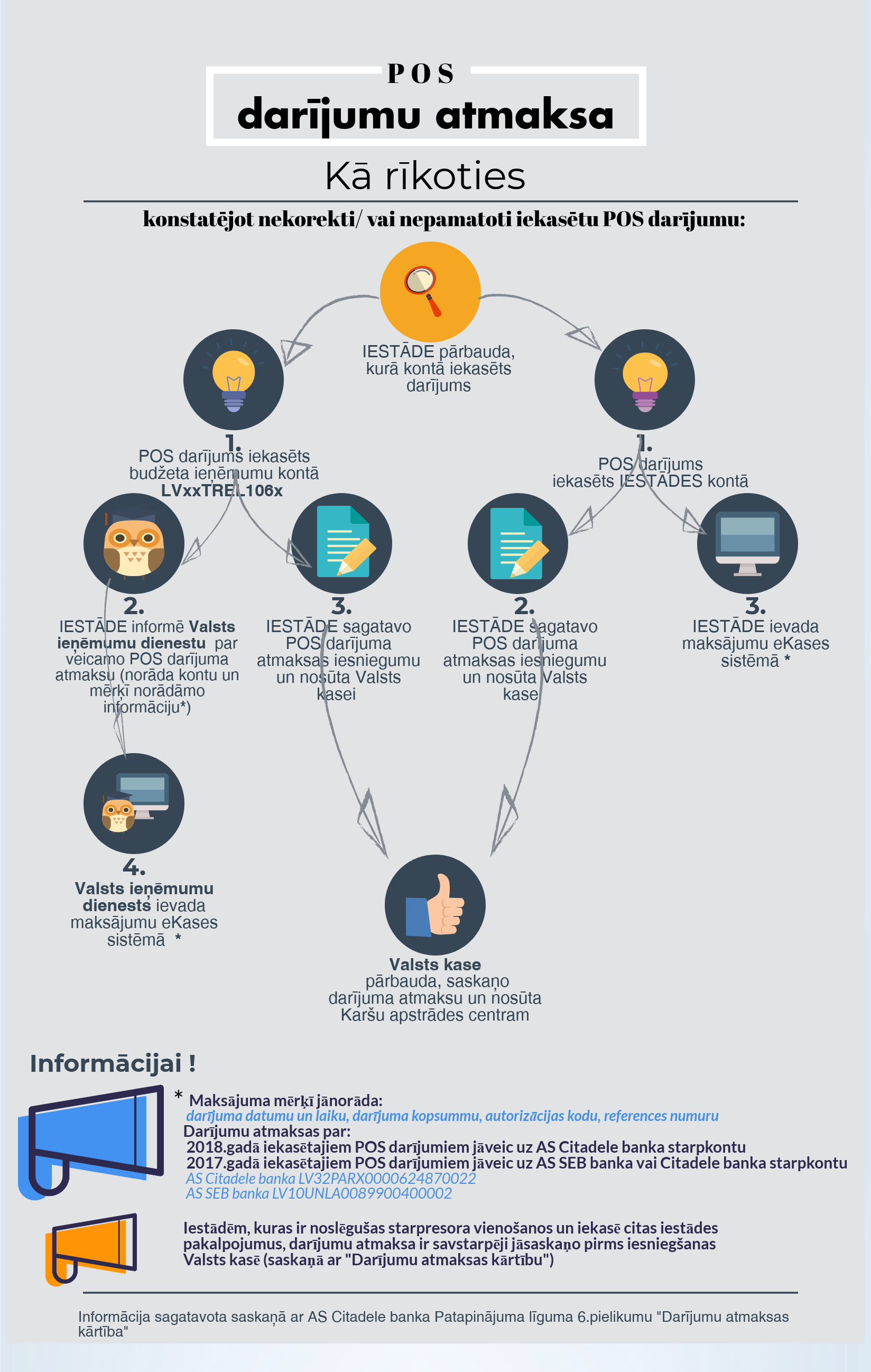 5. KOMPETENCES KONTU ADMINISTRĒŠANĀ UN MAKSĀJUMU ATMAKSĀŠANĀValsts nodevas, kancelejas nodevas un tiesas uzliktā naudas soda atmaksāšanu atbilstoši likuma "Par nodokļiem un nodevām" 28.2 panta pirmajai daļai veic VID un pieteikums par veiktās iemaksas atmaksāšanu iesniedzams VID, pievienojot Tiesu administrācijas atzinumu vai tiesas nolēmumu par maksājuma atmaksāšanu.Drošības naudas, ar lietas izskatīšanu (vai brīdinājuma izsniegšanu) saistīto izdevumu, depozīta maksājumu un citu maksājumu atmaksāšanu atbilstoši Ministru kabineta 2014. gada 30. septembra noteikumu Nr. 589 "Tiesu administrācijas nolikums" 4.5.4 apakšpunktam veic Tiesu administrācija pēc personas pieprasījuma un atbilstoši tiesas nolēmumam (ja tāds paredzēts normatīvajos aktos).Kompetences kontu administrēšanā un maksājumu atmaksāšanā tiesu jomā atspoguļota 2. pielikumā "Tiesu jomas kontu saraksts".Ja Tiesu administrācija saņem personas iesniegumu par valsts nodevas vai kancelejas nodevas atmaksāšanu, bet kompetence jautājuma izlemšanā par maksājuma atmaksāšanu piekrīt tiesai (zemesgrāmatu nodaļai), Tiesu administrācija pārsūta iesniegumu tiesai (zemesgrāmatu nodaļai) atbilstoši kompetencei. Pēc tiesas (zemesgrāmatu nodaļas) lēmuma stāšanās spēkā, tiesa (zemesgrāmatu nodaļa) personas iesniegumu nosūta VID naudas līdzekļu atmaksāšanai, pievienojot tiesas (zemesgrāmatu nodaļas) nolēmumu.6. IESNIEGUMA IESNIEGŠANA PAR NAUDAS LĪDZEKĻU ATMAKSĀŠANUPersona iesniegumu Tiesu administrācijā var iesniegt šādos veidos:personīgi Tiesu administrācijā Antonijas ielā 6, Rīgā, LV-1010;pa pastu (uz adresi: Tiesu administrācijai Antonijas ielā 6, Rīgā, LV-1010);elektroniski Tiesu administrācijas mājas lapā www.ta.gov.lv; pa e-pastu (šādu iesniegumu nepieciešams parakstīt ar drošu elektronisko parakstu un laika zīmogu) uz Tiesu administrācijas e-pastu: pasts@ta.gov.lv;sūtot uz oficiālo elektronisko adresi (e-adresi) DEFAULT@90001672316.Informatīvais tālrunis: 67063800, e-pasts: pasts@ta.gov.lv.Iesnieguma veidlapas par naudas līdzekļu atmaksāšanu aktuālā versija atrodama Tiesu administrācijas mājas lapā www.ta.gov.lv sadaļā "Nodevu atmaksa".Direktors	A. MundaAnna Grigorjeva, 67063849anna.grigorjeva@ta.gov.lvInese Teplova, 26149330inese.teplova@ta.gov.lv1. pielikums
"Iesniegums par naudas līdzekļu atmaksāšanu"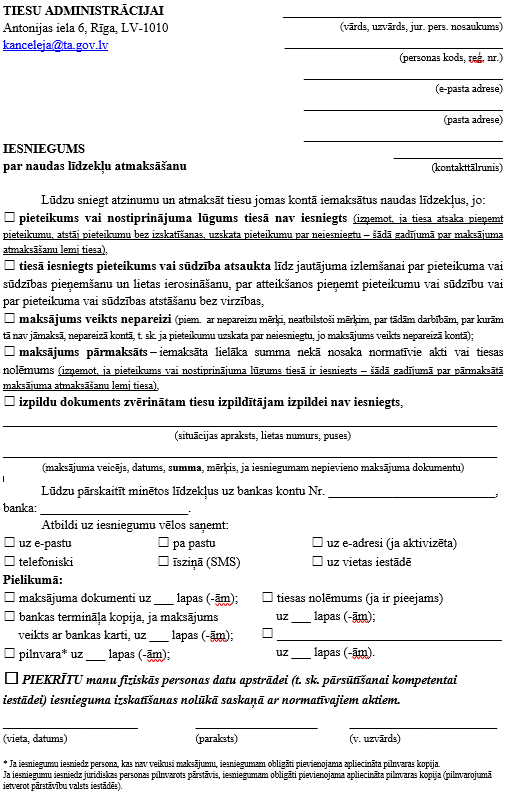 2. pielikums
"Tiesu jomas kontu saraksts"Tiesu administrācijas konti:Nr. LV04TREL8190370000000 (Depozīts – rajona tiesas)Nr. LV51TREL2190458019000 (Apgabaltiesas un rajona (pilsētas) tiesas)Nr. LV10TREL8190458053000 (Drošības nauda Administratīvajā procesā)Nr. LV85TREL2190458018000 (Tiesu administrācija)Nr. LV96TREL8190050000000 (Depozīts – Rīgas apgabaltiesa)Nr. LV37TREL819045808400B (Drošības nauda par blakus sūdzību Civilprocesā, kas adresēta apgabaltiesai)Valsts ieņēmumu dienesta konti:Nr. LV55TREL1060190911200 (Nodeva par darbību veikšanu tiesu iestādēs)Nr. LV71TREL1060190911300 (Nodeva par izpildu dokumentu iesniegšanu)Nr. LV87TREL1060190911400 (Nodeva par darbību veikšanu administratīvajā tiesā) Nr. LV34TREL1060191011100 (Naudas sodi, ko uzliek tiesu iestāde)Nr. LV12TREL1060190917600 (Nodeva par īpašuma tiesību un ķīlas tiesību nostiprināšanu zemesgrāmatās, kas iekasēta no juridiskām personām, izņemot mantojumu un dāvinājumu)Nr. LV77TREL1060190917400 (Nodeva par īpašuma tiesību un ķīlas tiesību nostiprināšanu zemesgrāmatās attiecībā uz mantojumu un dāvinājumu)Nr. LV93TREL1060190917500 (Nodeva par īpašuma tiesību un ķīlas tiesību nostiprināšanu zemesgrāmatās, kas iekasēta no fiziskām personām, izņemot mantojumu un dāvinājumu)Nr. LV39TREL1060190911100 (Kancelejas nodeva tiesu iestādē)Nr. LV29TREL1060190917100 (Kancelejas nodeva par zemesgrāmatās veiktajām darbībām attiecībā uz mantojumu un dāvinājumu)Nr. LV45TREL1060190917200 (Kancelejas nodeva par zemesgrāmatās veiktajām darbībām, kas iekasēta no fiziskām personām, izņemot mantojumu un dāvinājumu)Nr. LV61TREL1060190917300 (Kancelejas nodeva par zemesgrāmatās veiktajām darbībām, kas iekasēta no juridiskām personām, izņemot mantojumu un dāvinājumu)3. pielikums
"Kompetences maksājumu atmaksāšanā"* tiesa – rajona (pilsētas) tiesa, rajona (pilsētas) tiesas zemesgrāmatu nodaļa, apgabaltiesa** Tiesu administrācija atmaksā drošības naudu uz tiesas nolēmuma vai likuma pamata*** Civilprocesa likums neparedz atmaksāšanu, tomēr personai ir tiesības vērsties tiesā ar lūgumu lemt par atmaksāšanu, pamatojoties uz Civillikuma 2369. pantuSituācijasValsts nodevaAr lietas izskatīšanu saistītie izdevumi
(t.sk. ar brīdinājuma izsniegšanu saistītie izdevumi)Kancelejas nodevaDrošības naudacivilprocesāDrošības naudakriminālprocesāDepozīta maksājums (glabājums vai izpirkuma maksa)Naudas sods un piespiedu nauda, ko uzliek tiesa1. Pieteikums vai nostiprinājuma lūgums tiesā* nav iesniegts (izņemot, ja tiesa atsaka pieņemt pieteikumu, atstāj pieteikumu bez izskatīšanas, uzskata pieteikumu par neiesniegtu)Tiesu administrācijaTiesu administrācijaTiesu administrācijaTiesu administrācija-Tiesu administrācija-2. Tiesā iesniegts pieteikums vai sūdzība atsaukta līdz jautājuma izlemšanai par pieteikuma vai sūdzības pieņemšanu un lietas ierosināšanu, par atteikšanos pieņemt pieteikumu vai sūdzību vai par pieteikuma vai sūdzības atstāšanu bez virzībasTiesu administrācijaTiesu administrācijaTiesu administrācijaTiesu administrācija-Tiesu administrācija-3. Maksājums veikts nepareizi (piem., ar nepareizu mērķi, neatbilstoši mērķim, par tādām darbībām, par kurām tā nav jāmaksā, nepareizā kontā, t. sk. ja pieteikumu uzskata par neiesniegtu, jo maksājums veikts nepareizā kontā)Tiesu administrācijaTiesu administrācijaTiesu administrācijaTiesu administrācija-Tiesu administrācijaTiesu administrācija4. Maksājums pārmaksāts – iemaksāta lielāka summa nekā nosaka normatīvie akti vai tiesas nolēmums (izņemot, ja pieteikums vai nostiprinājuma lūgums tiesā ir iesniegts)Tiesu administrācijaTiesu administrācijaTiesu administrācijaTiesu administrācija-Tiesu administrācijaTiesu administrācija5. Izpildu dokuments zvērinātam tiesu izpildītājam izpildei nav iesniegtsTiesu administrācija------6. Maksājums pārmaksāts un pieteikums vai nostiprinājuma lūgums tiesā ir iesniegtstiesatiesatiesatiesaprocesa virzītājstiesa-7. Tiesa pieņem lēmumu par atteikšanos pieņemt pieteikumutiesa***tiesa**-tiesa-8. Tiesa pieņem lēmumu par pieteikuma uzskatīšanu par neiesniegtutiesa***tiesa***-tiesa-9. Tiesa pieņem lēmumu par prasības atstāšanu bez izskatīšanastiesa***tiesatiesa-tiesa-10. Tiesa pieņem lēmumu par tiesvedības izbeigšanu, jo puses noslēgušas izlīgumu vai mediācijas vienošanostiesa***tiesa--tiesa-11. Tiesa pieņem lēmumu par pieteikuma vai sūdzības virzību, bet persona atsauc pieteikumu vai atsakās no prasībastiesa***tiesa***-tiesa-12. Jautājums par naudas līdzekļu atmaksāšanu tiesas nolēmumā nav izlemts---***procesa virzītājstiesa-13. Tiesas zemesgrāmatu nodaļa nostiprinājuma lūgumu atstājusi bez ievērības vai bez izskatīšanastiesas zemesgrāmatu nodaļa-tiesas zemesgrāmatu nodaļa----